Анализ результатоввоспитательной работы в МБОУ гимназия № 8 за 2020-2021 учебный годI.Общие сведения:Школа:    МБОУ Гимназия №8 г.Дубны Московской области Ответственный за составление отчета   _: заместитель директора по ВР Дороженко И.А. Количество учащихся в школе:На начало уч. года _____724_______ человекИз них _353__ девочек ____371___ мальчиковНа конец учебного года ___713_____человекИз них _____349______ девочка ______364______ мальчиковВ  2020-2021 учебном году  в гимназии реализуются следующие программы:Программа «Одаренные дети» (2015-2020)Программа «Шаги к здоровью» (2016-2020)Программа гражданско-патриотического воспитания «Патриот» (2016-2020)Программа по профилактике безнадзорности и правонарушений «Будущее для всех» (2016-2020)«Здоровое питание – здоровые дети» (2018-2023 гг)Введены в действие следующие локальные акты:Положение о проведении индивидуальной профилактической работы с обучающимися гимназии  Приказ №165-1 /01-04 от 10.09.2020 г.Положение о постановке учащихся и семей на внутришкольный учет Приказ №165-1 /01-04 от 10.09.2020 г.Положение о Совете по профилактике неуспеваемости и правонарушений  Приказ №165-1 /01-04 от 10.09.2020 г.II. Воспитательная цель и задачи развития коллектива образовательного учреждения в прошедшем учебном году.Цель воспитательной работы школы в 2020/21 учебном году: создание условий для личностного развития школьников, проявляющееся:в усвоении ими знаний основных норм, которые общество выработало на основе этих ценностей (то есть в усвоении ими социально значимых знаний);в развитии их позитивных отношений к этим общественным ценностям (то есть в развитии их социально значимых отношений);в приобретении ими соответствующего этим ценностям опыта поведения, опыта применения сформированных знаний и отношений на практике (то есть в приобретении ими опыта осуществления социально значимых дел).Для достижения цели школа ставила перед собой следующие задачи:реализовывать воспитательные возможности традиционных общешкольных дел;реализовывать потенциал классного руководства в воспитании школьников, поддерживать активное участие классных коллективов в жизни школы;реализовывать воспитательные возможности внеурочной деятельности и дополнительного образования через вовлечение школьников в кружки, секции, клубы и т. п.;реализовывать воспитательный потенциал школьных уроков через использование на уроках интерактивных форм организации деятельности обучающихся;активизировать работу ученического самоуправления, общественных объединений  на уровне школы и классных коллективов;организовывать профориентационную работу со школьниками на уровнях основного и среднего общего образования;организовать работу с семьями школьников, их родителями или законными представителями для совместного решения проблем личностного развития обучающихся.Средства и виды деятельности  осуществления воспитательной работы в гимназии: познавательные;досуговые, творческие;игровые, спортивные;общественно-организаторские;совершенствование коммуникации, общения;профильное обучение;участие в мероприятиях, акциях.III. Приоритетные направления воспитательной работы, позволяющие реализовать поставленную цель и задачи (перечислить)Таблица 1.IV. Какие исследования проводились в школе, их цели, результаты.Таблица 2V. Условия и средства воспитания: Материально-техническая база гимназии соответствует современным требованиям к организации образовательного процесса и позволяет обеспечить эффективную реализацию учебных программ и  создать комфортные условия обучения и воспитания.Общая  площадью всех помещений  - 5280,3 м2 Учебные  кабинеты  - 33, в которых оснащение:Компьютеры – 68 Ноутбуки – 58Планшеты – 56Мультимедийные установки – 36Интерактивные доски – 7Документкамера – 1Мобильный класс -2Спортивный комплекс (площадка и зал) – 284,4 м2Актовый залБиблиотека с читальным залом и хранилищем для книгСтоловая на 160 посадочных местСотрудничество.ОИЯИ (ОМУС) – мероприятия (1) и просветительские онлайн- лекции (2)Колледж университета «Дубна» - программа «Путевка в жизнь»  Совет Ветеранов – выступление агит-бригады, КДН – ИПР с учащимися, выступление на родительском собранииОДН ОМВД – выходы в семьи, беседы в рамках месячника правовых знаний, Совет по профилактике, индивидуальные и групповые беседы«Международный университет природы, общества и человека «Дубна»	- сотрудничество с кафедрой психологии и лингвистики, социальной службы, профориентационная работа.Музеи города -	посещение учащимися выставок, музеев. ОГИБДД г. Дубны	- участие в Днях профилактики, беседы инспекторов ОГИБДД, участие в работе ЮИД, тематические воспитательные мероприятия для учащихся, выступления на родительских собранияхОИЯИ – спонсорская помощь, организация профориентационной работы в гимназии.На базе гимназии проведены городские мероприятия:Награждение городской игры «Школа безопасности»Краеведческая конференцияVI. Какова результативность работы с педагогическим коллективом:Инструктивно-методическая работа:общеобразовательные формы методической работы:- работа по единой методической теме «Создание условий для развития педагогических компетенций педагогов» »групповые формы методической работы:- кафедра классных руководителей; - планирование работы на год, по четвертям; мероприятий, акций;-  разработка учебно-методической документации;- проведение  педагогического совета  «Личностное развитие педагога в современной школе: пути взаимосвязи личности и профессии»- ознакомление  с нормативными документами, методическими рекомендациями,  -помощь при проведении родительских          собраний  и при работе с родителями-контроль, анализ воспитательной работыиндивидуальные формы методической работы: - сопровождение классных руководителей вновь приступивших к работе и имеющих трудности - обмен опытом работы - посещение мероприятий, помощь при проведении мероприятий- собеседование по социальному портрету класса,- собеседование по анализу воспитательной работы в классе за учебный год Курсы повышения квалификации по направлению классное руководство:Таблица 3.Профессиональные конкурсы, олимпиады: Таблица 4.Содержание работы с классными руководителямиЦель работы: совершенствование форм и методов воспитания обучающихся через повышение мастерства классных руководителей.Задачи:Создание условий для непрерывного повышения профессиональной компетенции классных руководителей.  Организация информационно-методической помощи классным руководителям в совершенствовании форм и методов организации воспитательной работы;Повышение педагогического мастерства классных руководителей и развитие творческих способностей классного руководителя.Формирование у классных руководителей теоретической и практической базы для моделирования современной системы воспитания в классе.5.	Развитие информационной культуры педагогов и использование информационных технологий в воспитательной работе.6. Организация сопровождения классных руководителей, вновь приступивших к работе.
Таблица 5.Уровень реализации планов воспитательной работыТаблица 6Кафедра классных руководителей в 2020-2021 учебном году состояла из 27 классных руководителей и  работала над темой: «Развитие профессиональных компетентностей классных руководителей, как фактор достижения современного качества воспитания».Состав классных руководителей следующий: классные руководители, имеющие опыт работы от 0 до 3 лет – 8 человек, из них 4 педагога впервые приступили к данной деятельности; классные руководители, имеющие опыт работы от 3 до 7 лет – 7 человек, более 7 лет – 12 человек. Высокий уровень эффективности воспитательной работы в классе наблюдается у 11 человек, средний – у 14, низкий – у 2.  Количество открытых мероприятий, проведенных классными руководителями остается низким  на протяжении двух лет, что связано с рядом ограничений по проведению массовых мероприятий.  Качество проведенных мероприятий на высоком уровне.Активность педагогов в повышении квалификации по направлению классное руководство остается низкой (10 из 27 чел., 37%) . Основная причина – обучение на курсах по предметам.В рамках работы кафедры были проведены 6 заседаний, из них 5 тематических. Анализ количественного соотношения воспитательных мероприятий в классе:  Таблица 6.1Таблица 6.2Таблица 6.3.Изучая опыт классных руководителей, посещая открытые внеклассные мероприятия, классные родительские собрания можно сделать следующие выводы:1. В целом большинство классных руководителей владеют основными формамии методами работы с учащимися и родителями.2. Классные руководители готовы делиться своими наработками и достижениями в области воспитания.3.У педагогов выявлена потребность в получении дополнительных знаний в области возрастной психологии, знаний современных молодежных тенденций.Проанализировав планы воспитательной работы классных руководителей, можно сделать следующий вывод. В основном  планы ВР соответствуют рекомендациям,  отражают приоритетные направления  школьной воспитательной системы, созданы с учетом возрастных особенностей учащихся.В 2020-21 учебном году классными руководителями проведено 377 тематических и 266 организационных часов. Среди них обязательные классные часы, которые проводятся 1 раз в месяц: по ПДД, здоровый образ жизни, толерантность и тематические классные часы, рекомендованные к проведению в каждом модуле плана воспитательной работы.Тематические классные часы проводились по следующим темам: «Урок Победы»-все классы«Помним Беслан»-9-11 классы«Шаги Победы»-все классы «День народного единства»-все классы«День неизвестного солдата», «День Героев Отечества»-все классы«Урок безопасности ПБ, правила поведения при пожаре в школе, дома, в общественных местах, на транспорте»-все классы«18 ноября День памяти жертв ДТП»-все классы«Ответственность в семье», «Культура семейных отношений», «Семейные ценности»- 5-11 классы «Безопасность в интернете»-все классы «Блокадный Ленинград», «Битва за Москву»-все классыАнализ и изучение работы классных руководителей с классным коллективом показал, что деятельность большинства классных коллективов направлена на реализацию общешкольных и социально значимых задач. Классные руководители работают над занятостью учащихся во внеурочное время, организовывают внеклассные мероприятия; проводят профилактическую работу с учащимися и родителям и т.д.Все общешкольные и классные мероприятия были направлены на  формирование позитивного отношения  к обычаям, традициям своего народа, своей семьи, умение слушать, смотреть, осознавать и откликаться, делать выводы о самом себе.Классные руководители проводили кропотливую работу по  развитию интеллектуальных умений учащихся, старались дать шанс на продвижение в интеллектуальном развитии каждому ученику.Выводы по VI разделу:Большинство обозначенных целей и задач перед кафедрой классных руководителей  в течение 2020-2021 учебного года были реализованы. Работа по их реализации осуществлялась по единому общешкольному плану воспитательной работы, на основе которого были составлены планы воспитательной работы классных руководителей. Запланированные тематические и организационные заседания кафедры проведены в соответствующие сроки.В течение 2020-2021 учебного года 10 человек прошли курсы повышения квалификации по направлению классное руководство, 5 человек – приняли участие в конкурсах, олимпиадах.Анализ системы внутришкольного контроля, рейтинга общественной активности классов показал, что наиболее эффективно в прошедшем учебном году проявили себя учащиеся 1 а, 1в, 2 б,  5 б, 5 в, 9 б классов.На хорошем уровне в течение года прослеживалась воспитательная работа у многих классных руководителей.Посещение классных часов, участие классов в общешкольных мероприятиях показало, что воспитательный потенциал общешкольных мероприятий, методический уровень имел тенденцию к росту в течение года. Недостатки:Слабое участие классных руководителей в работе Интернет-сообществ,методических журналов. Плохо организованное взаимодействие между старшим звеном и начальной школой.Недостаточная разъяснительная работа классных руководителей по организации дополнительного досуга учащихся. Низкая активность участия классных руководителей в различных конкурсах и недостаточное привлечение детей к участию в конкурсах.Низкая включенность учащихся в общешкольные мероприятия.Не достаточно    внимания классными руководителями уделяется  профориентационной  работе  с учащимися и с одарёнными детьми.Предложения:- организовать сотрудничество с общероссийской общественно-государственной детско-юношеской организацией «Российское движение школьников». Организовать регистрацию обучающихся и педагогов в РДШ на официальном сайте организации. Организовать обучение педагогов для работы в данном направлении.- распределить направления РДШ по классным коллективам для эффективной организации мероприятий на школьном уровне.VII. Анализ системы внутришкольного контроля.В течение учебного года контролировались следующие аспекты воспитательной деятельности: - планирование работы классных руководителей, педагогов дополнительного образования, организаторов внеурочной деятельности;- организация, содержание и результативность внеурочной деятельности;и дополнительного образования;- взаимодействие социально-психологической службы с администрацией, классными руководителями и учащимися;- подготовка и проведение классных часов и внеклассных мероприятий по основным направлениям воспитательной работы;- организация работы с родителями;- организация работы молодежных объединений и школьного самоуправленияТаблица 7Положительный результат работы в отчетный период: по всем темам контроль был осуществлен, подготовлены справки. При организации системы внутришкольного контроля соблюдаются принципы плановости, целенаправленности, исполнительности.Проблемы: недостаток времени на подробное обсуждение итогов контроля, на контроль исправления замечаний, недостатков.Возможные пути устранения недостатков: проведение обсуждения результатов в формате Zoom- конференций.VIII. Ученическое самоуправление. Работа молодежных общественных объединений.Основная цель работы органов ученического школьного самоуправления – формирование у учащихся готовности и способности выполнять систему социальных ролей человека.В 2020 - 2021 учебном году через школьное ученическое самоуправление решались следующие задачи:-привлечение малоактивных детей в процесс работы ШУС,-расширение перечня мероприятий, проводимых ШУС,-создание благоприятных условий для всестороннего развития личности,-представление интересов учащихся в процессе управления ШУС,-поддержка и развитие интересов учащихся в школьной жизни,-организация досуга и отдыха учащихся,-творческое развитие учащихся,-вовлечение учащихся в РДШУченическое  самоуправление реализуется через  работу Школьного Парламента и общественных объединений учащихся. Школьный Парламент включает в себя несколько центров.Центр науки и образованияЗадачи:-обучение членов классных учебных секторов;-анализ успеваемости учащихся 5-11 классов, подведение итогов по четвертям;-оказание помощи методическим объединениям учителей в проведении предметных недель и олимпиад.Центр культуры и досугаЗадачи:-организация и проведение внеклассных мероприятий-анализ мероприятий;-организация досуга учащихся.Центр спорта и здоровьяЗадачи:-организация и проведение спортивно-массовых мероприятий в школе;-анализ проведенных соревнований, мероприятий;-формирование навыков ЗОЖ.Пресс-центрЗадачи:-освещение через различные средства массовой информации событий, происходящих в школе;-выпуск школьных информационных бюллетней, листков;-оформление школьных тематических стендовВ течение учебного года проведено 7 заседаний школьного парламента, на которых обсуждались вопросы проведения массовых мероприятий в условиях ограничения, проведения дистанционных мероприятий и конкурсов, обсуждались модули Программы воспитания школы. За 2020-2021 учебный год центрами проведены следующие мероприятия:Центр науки и образованияРейд по проверке классных уголков Тематическая неделя «Давайте жить дружно!»Организация Дня самоуправления, квеста для учителей  Конкурс чтецов для учащихся начальной школы Организация и проведение «Турнира Знатоков» для учащихся начальной школы.Школьные игры «Что? Где? Когда?» для учащихся 5-8 классов.Проведение квиза для начальной школы и 5-х классов «Космический квиз»Проведение общешкольного квиза ко Дню Победы (2-11 классы).Центр культуры и досугаПосвящение в гимназисты Праздник первоклассников Подготовка и проведение новогодней сказки для учащихся классов Подготовка и проведение новогоднего КВНа День защитника Отечества мероприятие «А ну-ка, парни!»Концерт к 8 мартаЕдиный День здоровьяКонцерт к 9 маяОбщешкольный праздник «Успех года»Центр спорта и здоровьяУчастие в Спартакиаде школьников Организация школьных соревнований по лапте Единый день профилактики Участие в экологических акцияхПроведение школьного шахматного турнираОбщешкольный праздник «Масленица»Смотр строя и песниПресс-центрОформление школьного стенда по праву, ПДД Оказание помощи в организации и проведении творческих конкурсов Оформление школы к новому году Проведение школьного творческого конкурса «Новогодние фантазии», «Новогодняя игрушка» Проведение школьного творческого конкурса «Украшаем школу к новому году» Проект «Аллея Памяти»Акция «Поздравляем с Днем Победы!»Организация работы объединения «Юнармия»Организация работы волонтерского отрядаОрганизация работы отряда ЮИДВ текущем  учебном году на базе гимназии создано первичное отделение Московского  областного регионального отделения Общероссийской общественно-государственной детско-юношеской организации  «Российское движение школьников».  В рамках проектов РДШ учащиеся гимназии приняли участие в проекте «Добрая суббота», в Днях единых действий.Активность участия старшеклассников в общественной жизни школы показывает следующая диаграмма, из которой следует, что 77 % старшеклассников включены в общешкольную деятельность.Круговая диаграмма: участие школьников в общественной жизни гимназии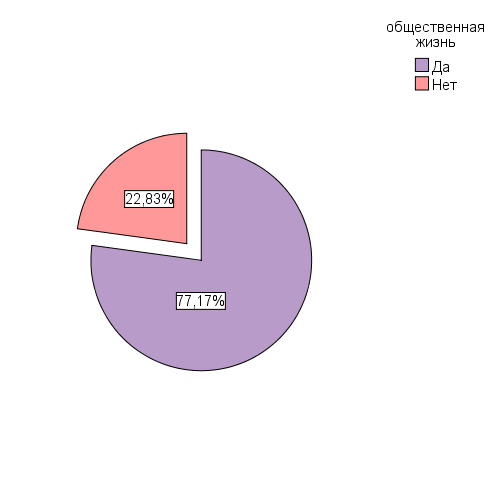 Анализируя работу школьного ученического самоуправления и молодежных организаций, следует отметить следующие положительные результаты:-  качество проводимых мероприятий с привлечением ученического самоуправления высокое;- широкий спектр выбора для участия в мероприятиях творческой, спортивной, интеллектуальной направленности;- информирование о деятельности школьного ученического самоуправления и молодежных организаций на сайте образовательной организации и СМИ (группа в вк, стенды);- повышение активности общественных объединений;- повышение интереса учащихся к движениям «Юнармия», волонтерству.При подведении итогов работы школьного ученического самоуправления и молодежных организаций, следует отметить выявленные проблемы:- отсутствие подготовки активистов ученического самоуправления;- недостаточное взаимодействие между всеми участниками школьного самоуправления,вне зависимости от возраста и класса.Исходя из полученных положительных результатов, реализации целей и задач работы школьного ученического самоуправления 2020-2021 учебного года, а также на основании выделенных проблем, определить следующие цели и задачи на 2021-2022 учебный год: создание условий для становления и раскрытия личности ребёнка, развития и проявления его способностей, развития конкурентно - способной и социально – адаптированной личности.Задачи:1. Разработать и внедрить систему обучения активистов, которая обеспечит преемственность поколений.2. Привлечь к работе новых активистов, пересмотреть методы работы с активом школьного ученического самоуправления и молодежных организаций, поиск более эффективных методов. Воздействие на сознательность учащихся и их приобщения к общему делу.3. Способствовать повышению уровня воспитанности учащихся, повышению роли ученического самоуправления.4. Организовать обучение активистов и вовлечение их в РДШ.5. Организовать работу совета старшеклассников.IX. Дополнительное образование. Внеурочная деятельность.Цель: обеспечение и контроль досуговой занятости учащихсяЗадачи: Обеспечение максимальной занятости в школьных кружкахСотрудничество с учреждениями дополнительного образования с целью вовлечения учащихся в досуговую деятельностьИнформирование учащихся о возможных формах организованного досугаКонсультирование учащихся, не вовлеченных в кружковую деятельностьКоличественный и качественный анализ досуговой деятельности учащихся гимназии.Организация дополнительного образования  в 2020-21 учебном году осуществлялась посредством:- единой системы дополнительного образования Московской области;- организацию работы спортивных секций, объединенийТаблица 8Школьные кружки, реализуемые в системе ЕИС ДОП:Таблица 8.1Результативность работы кружков прикладной направленностиТаблица 8.2Плановый показатель работы в ЕИС Навигатор для гимназии – 156 человек, реальный показатель – 106, что составляет 68% от плана.В гимназии регулярно работало 7 спортивных секций: ОФП, легкая атлетика, лапта, настольный теннис, бадминтон, волейбол, баскетбол.Организована работа школьного спортивного клуба «Юниор». Спортивные секции работают по направлению – подготовка, организация и проведение массовых спортивных мероприятий в гимназии, подготовка к участию в городских соревнованиях. В течение учебного года проведены соревнования общешкольной спартакиады среди обучающихся общеобразовательных организаций Московской области «Олимпионик Подмосковья» по современной лапте, упражнениям домашнего задания, баскетболу, шахматам, легкой атлетике. Результаты представлены на сайте гимназии.Школьные соревнования, организованные в рамках работы спортивных секцийТаблица 8.3Анализ эффективности работы творческих и спортивных объединений показал:Кружки сформированы из учащихся гимназии – 100%В течение года сохранность контингента составила 95%.Наибольший интерес вызвали кружки «Палитра», «Футбол», «Школа безопасности» (количество обучающихся по программе более 15 человек).Руководители программы «Футбол», «Фитнес-аэробика» организовали мастер-классы в рамках Единых дней профилактики в гимназии. Высокий уровень участия детей в творческих конкурсах наблюдается в кружках  «Палитра», «Моделирование 3 D ручкой».Результатом деятельности кружка «Школа безопасности» стало участие команды гимназии в городских соревнованиях с результатом 2 место. В результате работы спортивных секций проведено более 50 соревнований, часть из которых многодневные с общим количеством участников – 534 человека.Организация внеурочной деятельности.В ходе контроля было установлено, что рабочие программы учителей по внеурочной деятельности и работе кружков и секций составлены в соответствии с Положением о рабочей программе по внеурочной деятельности ОУ. Цели, задачи, технология разработки программ соответствуют рекомендуемым нормам.Внеурочная деятельность в гимназии  реализуется по пяти направлениям: духовно-нравственное, спортивно-оздоровительное, социальное, общеинтеллектуальное, общекультурное.Внеурочные занятия проводятся педагогами в форме  отличной от урочной системы: детям предоставляется возможность перемещаться в свободном пространстве, общаться друг с другом, проявлять творческие способности, приобретать навыки в процессе исследовательской работы, экскурсий, наблюдений, соревнований и конкурсов.Благодаря таким формам деятельности дети имеют возможность выхода на новый образовательный результат: в части предметных результатов они приобретают опыт творческой деятельности; в части метапредметных результатов – использование и решение проблем в реальных жизненных ситуациях; в части личностных результатов – мотивацию, толерантность.Внеурочная деятельность охватывает все направления  воспитательной работы. Реализация воспитательного потенциала курсов внеурочной деятельности происходит в рамках следующих выбранных школьниками ее направлений.Общеинтеллектуальное направление. Развитие критического мышления, умения анализировать информационный поток, использование новых методов получения информации, расширение кругозора. При этом решаются такие задачи, как формирование мировоззрения, изучение научных понятий и законов, ознакомление с различными видами человеческой деятельности, выявление склонностей и интересов. В данном направлении для учащихся 1-4 классов реализуются следующие программы:Занимательная комбинаторика  Занимательный русский язык Заниматика  В мире информатики  Хочу все знать Для учащихся 5-9 классов:Жизнь в безопасности  Основы проектной деятельности  Юный физик  Химия для любознательных  В мире математикиДля учащихся 10-11 классов:Избранные вопросы химии  Английский абитуриенту  Решение нестандартных задач  Математика абитуриенту  Химия абитуриенту  Общекультурное направлениеПредполагает повышение экологической грамотности и привитие эстетических ценностей, развитие эмоциональной сферы, творческих способностей, чувства прекрасного. В данном направлении для учащихся 1-4 классов реализуются следующие программы:Мир на ладошке  Творческая работа со словом Я познаю мир  Музыкальный калейдоскоп  Город мастеров  Декоративно — прикладное творчество  Для учащихся 5-9 классов:Я познаю мир  Декоративно — прикладное творчество  Юный биолог  Русский язык на «5»  Для учащихся 10-11 классов:Русский язык абитуриенту  Социальное направлениеПризвано сформировать у школьников социальные навыки, познакомить их с законами развития общества, общепринятыми социальными нормами и установками. Ставятся задачи формирования навыков общения, позитивного отношения к труду, ответственности и уверенности в себе. В рамках этого направления ученики также могут получить при необходимости психолого-педагогическую поддержку.В данном направлении для учащихся 1-4 классов реализуются следующие программы:	В жизнь по безопасной дороге Дружный класс Мир профессий  Для учащихся 5-9 классов:	Дорогою добра Психология и выбор профессии Для учащихся 10-11 классов: 	Профессиональное самоопределение Спортивно — оздоровительное направление. Курсы внеурочной деятельности, направленные на физическое развитие школьников, развитие их ценностного отношения к своему здоровью, побуждение к здоровому образу жизни, воспитание силы воли, ответственности, формирование установок на защиту слабых.В данном направлении для учащихся 1-4 классов реализуются следующие программы:Спортивные игры Изучаем природу родного края Юный турист: изучаю родной край Для учащихся 5-9 классов:Спортивные игры Спортивный клуб «Юниор» Для учащихся 10-11 классов:Спортивный клуб «Юниор»Духовно — нравственное направление.Курсы внеурочной деятельности направленные на воспитание патриотических чувств, приобщение детей к гуманистическим ценностям. Реализуются такие мероприятия, как изучение национальной культуры, истории и природы, проведение экскурсий.В данном направлении для учащихся 1-4 классов реализуются следующие программы:Учусь оценивать свои успехи Этика — азбука добра Праздники, традиции и ремесла народов России Для учащихся 5-9 классов:К тайнам слова Каждым учителем, ведется электронный журнал внеурочной деятельности по своему направлению, где своевременно фиксируется учет посещаемости учащихся занятий.Выводы:Системой дополнительного образования охвачены следующие направления: техническое, физкультурно-спортивное, социально-педагогическое.Кружки сформированы из учащихся гимназии – 100%.Результаты реализации программ допобразовния представлены на уровне школы в формате мастер-классов, на уровне города в формате участия в творческих конкурсах.Охват учащихся дополнительным образованием через систему «Навигатор» составляет 68 % от плана.В результате работы спортивных секций проведено более 50 соревнований, часть из которых многодневные с общим количеством участников – 534 человека.На базе гимназии функционируют кружки центра «Дружба», реализующие программы туристско-краеведческого и технического направления.Внеурочная деятельность реализуется по всем направлениям воспитательной работы на всех уровнях образования.Программы кружков, внеурочной деятельности реализованы в полном объеме.100% программ внеурочной деятельности реализуется силами учителей школы.Педагоги используют различные формы проведения занятий - экскурсии, игры, соревнования, конкурсы, проектные и поисковые исследования и т. д.Рекомендации:Отметить активную и творческую работу всех учителей по организации внеурочной деятельности.Организовать рекламную кампанию системы допобразования гимназии на специальных мероприятиях, организованных для родителей, жителей микрорайона.Рассмотреть вопрос о внедрении кружков для подростков – естественно-научной и технической направленности, расширить диапазон кружков социально-педагогической направленности. Увеличить охват учащихся дополнительным образованием  за счет введения новых кружков.X. 1. Анализ общешкольных воспитательных мероприятий. Анализ  общешкольных мероприятий.Таблица 10Выводы: запланированные мероприятия проведены  в полном объеме. Массовые мероприятия проводились в рамках классов и параллелей.X. 2. Проведение тематических уроков, в том числе по Календарю образовательных событий:Таблица 11Тематические уроки проведены на достаточном уровне с привлечением специалистов различных сфер деятельности – МЧС, ОДН, КДН, Экосистема, представителей организаций-партнеров – Университет «Дубна», ОИЯИ, молодежный центр «Инициатива», Дубненско-Талдомское благочиние.XI. Сравнительная характеристика участия обучающихся в творческих конкурсахТаблица 12Областные, российские  конкурсыТаблица 12.1Выводы:Количество участников конкурсов различного уровня выросло. Количество участников традиционных муниципальных конкурсов остается стабильно высоким. XII. Работа по профориентации учащихся.Мероприятия по профориентационной работе. В начале учебного года был составлен и утвержден план работы  на 2020/21 учебный год по профессиональной ориентации учащихся.Для профориентационной работы выделены три возрастные группы:– 1–4-е классы;– 5–8-е классы;– 9–11-е классы.1–4-е классы: профориентационная работа реализуется в рамках внеурочной деятельности, организации экскурсий на предприятия, школьных ярмарок, классных часов. Основная цель – формирование  у младших школьников ценностного отношения к труду, понимание его роли в жизни человека и в обществе; развитие интереса к учебно-познавательной деятельности.В  начальной  школе  реализуются  курсы  внеурочной  деятельности: В мире информатики , Хочу все знать, Я познаю мир , Музыкальный калейдоскоп , Город мастеров , Декоративно — прикладное творчество,  Мир профессий ,  Спортивные игры , Изучаем природу родного края , Юный турист: изучаю родной край .В 2020/21 учебном году ученики начальной школы посетили 5 предприятий в рамках экскурсионной деятельности.В 2020/21 учебном году в учреждении образования прошли:– выставки «Краски осени», «К юбилею ОИЯИ», «Новогодние фантазии», «Наши таланты!». Ребята представили свои поделки, рисунки, коллажи, выполненные самостоятельно и совместно с педагогами и родителями;– конкурсы рисунка «Жизнь в безопасности» , конкурс экологического рисунка, конкурс открыток «С Днем учителя» и др.Основной формой профориентационной работы с учащимися остаются классные часы.Тематика классных часов по профориентации:1-4 классы: – «Профессии наших мам»;– «Профессия - врач»;– «Все работы хороши – выбирай на вкус».– «Профессии наших родителей»;– «Есть такая профессия – Родину защищать».– «Ярмарка профессий»;– «Кем я хочу стать».5–8-е классы: профориентационная работа реализуется в рамках внеурочной деятельности,   дополнительного образования, привлечения учеников к общественно-полезной работе, на     классных часах.Работа направлена на развитие у школьников личностного смысла в приобретениипознавательного опыта и интереса к профессиональной  деятельности;  представления  о  собственных  интересах и возможностях (формирование образа «Я»); приобретениепервоначального опыта в различных сферах социально-профессиональной практики: технике искусстве, спорте и культуре.В 8-х классах реализовывалась программа внеурочной деятельности по профориентации«Психология и выбор профессии». В 5-8 классах реализовывается программа «Дорогоюдобра», направленная на развитие волонтерского движения в гимназии.В  школе  в  рамках  дополнительного  образования  для  учеников  5–8-х  классоворганизованы  кружки: Компьютерная грамотность, Моделирование 3 D ручкой, Юныйжурналист, Фитнес-аэробика. Организуется спортивно-массовая работа по различнымнаправлениям – лапта, волейбол, баскетбол, легкая атлетика.Педагогом-психологом  проведены исследования, изучены профессиональные намерения школьников: склонности, интересы, индивидуальные различия, наличия и обоснованности профессиональных планов. Классными руководителями 5–8-х классов проведены классные часы  с профессиональной направленностью:– «Путешествие в страну Законию»;– «Кем быть?»– «О профессиях разных, нужных и важных»Обучающимся 5–8-х классов оказана информационно-справочная помощь, позволяющая расширить представления о мире профессионального труда, содержании профессий, требованиях, предъявляемых к человеку той или иной профессии.В 2020-21 году обучающиеся 5–8-х классов приняли участие в Муниципальном этапе конкурса сочинений «Моя семья», Конкурсе  детско-юношеского творчества по пожарной безопасности «Неопалимая купина», Творческом конкурсе «Елочная игрушка», Конкурсе чтецов «Родники культуры Подмосковья» и др.9–11-е классы: более целенаправленно профориентационное направление  воспитательной  работы  реализуется  в  9–11-х  классах через работу с учащимися и родителями. Оно реализуется в рамках  внеурочной деятельности, факультативных  занятий  и  других  курсов  по  выбору;  группового и индивидуального консультирования с целью выявления и формирования адекватного принятия решения о выборе профиля обучения. Основная цель мероприятий – обучение действиям по самоподготовке и саморазвитию, формирование профессиональных качеств  в  избранном  виде  труда,  коррекция  профессиональных  планов, оценка готовности к избранной деятельности.В 9-х классах проведено профтестирование, в 10  классе проведена большая профориентационная игра «Ступени». В рамках профориентационной работы гимназия участвует в следующих проектах:Проект по ранней профессиональной ориентации учащихся 6-11 классов образовательных организаций «Билет в будущее».Региональный проект – «Карта талантов Подмосковья» 7-11 кл – 180 чел.Приоритетный проект  «Путевка в жизнь школьникам Подмосковья – получение профессии вместе с аттестатом» (8-9 классы) – закончили курс обучения 12 человек (9 получили свидетельство о профессии, 3 – справку об обучении), продолжают обучение – 15 человек.Проект по профессиональной навигации учащихся - Всероссийские открытые уроки по профессиональной навигации в режиме онлайн - трансляции на портале «ПроеКТОриЯ» для учащихся 8-11 классов. В течение учебного года реализованы следующие мероприятия:XIII. Организация работы отрядов правоохранительного направления (ЮДП)Отряд «Юные друзья полиции» (ЮДП) - добровольное объединение обучающихся муниципального бюджетного общеобразовательного учреждения гимназии  № 8. В гимназии создан и активно работает отряд ЮДП на базе 6 б класса. Таблица 13XIV. Работа по профилактике употребления ПАВ, суицидального поведения и пропаганде здорового образа жизни, формированию правового сознания и правовой культуры учащихся, социальных навыков личности.Данное направление работы реализуется через программу «Будущее для всех»Цели: - обеспечить единый комплексный подход к разрешению ситуаций, связанных с проблемами безнадзорности и правонарушений; - создать условия для эффективного функционирования системы профилактики безнадзорности и правонарушений. Задачи: - повышение уровня профилактической работы с подростками в образовательном учреждении; - защита прав и законных интересов несовершеннолетних, находящихся в трудной жизненной ситуации; - раннее выявление семейного неблагополучия и оказание специализированной адресной помощи; - создание условий для психолого-педагогической, медицинской и правовой поддержки обучающихся; - осуществление индивидуального подхода к обучающимся и оказание помощи в охране их психофизического и нравственного здоровья; - осуществление консультативно-профилактической работы среди обучающихся, педагогических работников, родителей. - развитие системы организованного досуга и отдыха «детей группы риска» Краткие результаты социально-психологического тестированияВ этом учебном году уровень доверия к тестированию вырос на 1%, несмотря на то, что количество участников увеличилось, и этот факт может указывать на хорошее качество проведения профилактических мероприятий в гимназии.Сравнивая результаты, можно отметить, что в 2020-21 учебном году по всем показателям факторов риска произошло значительное количественное снижение. Такой динамике способствовала качественно организованная профилактическая работа по проблемам, выявленным в прошлом году. Были использованы разные формы: тематические родительские собрания, классные часы и тренинги для учащихся, беседы с учителями. Процент повышенной вероятности вовлечения снизился в 2 раза, а процент готовности к первой пробе снизился в 4 раза (с 31% до 7,29%), и как следствие – снижение количества с явным риском (с 13,7% до 3,65%).Рассмотрим более подробно накопление девиаций факторов риска и защиты в гимназии:По кривой графика мы видим слабые стороны в развитии личности учащихся:На 1 месте - низкий уровень контроля и управления своим поведением - 56,77% уч-ся.На 2 месте - Повышенный уровень потребности в одобрении (33,8% уч-ся)На 3 месте – повышенный уровень тревожности (30,21%) и пониженный уровень социальной активности (30,21%)Мы проанализировали за четыре года такой показатель, как склонность к аддикции.Прослеживается снижение данного показателя в последние 2 года.По школе  - провоцирование к аддикции – 16,15%.  Можно выделить классы, в которых  этот уровень превышен: 7б – 28,6%, 7в – 25%, 8б – 22,7%, 9а – 18,2%. В связи с этим необходимо обратить особое внимание на формирование  у учащихся правовой культуры и правовой ответственности. По школе «готовность к первой пробе» - 7,29%.  Самые высокие  данные выявлены в 11а – 26,32%,  в 10а – 9,52%, в 7б – 9,52%, в 9а – 9,1%, в 8а – 8,3%.  Реализация профилактических программТаблица 14Вывод: профилактические программы выполнены в полном объеме. Деятельность Совета профилактики ОУ, Школьного ППК, взаимодействие с КДН и ЗП Таблица 15Статистический отчет работы школьного психолого- педагогического консилиума (ППК)Таблица 16 В 2020-2021 учебном году социальный портрет гимназии (июнь 2021) включает в себя следующие категории учащихся:1) Опекаемые – 4 человека, дети, воспитывающиеся в приемных семьях – 9 человек.2) Инвалиды – 12 человек.3) Семьи СОП –  3 семьи, 6 учащихся.4) Семьи ТЖС – 0.5) Многодетные, приравненные к многодетным  – 152 учащихся; 6) Малообеспеченные – 10 учащихся;7) Учащиеся на ВШУ – 8 учащихся, из них на учете в ПДН  ОМВД – 1 учащийся, КДН – 1 учащийся (на июнь 2021).Эффективность работы с учащимися и семьями группы риска, состоящими на внутришкольном контроле.Динамика количества учащихся, состоящих на всех видах учетаТаблица 16.1.Наблюдается снижение учащихся из семей СОПКоличества преступлений отсутствуетСнижение количества учащихся, состоящих на учете в КДН, ОДН.Изменение  внутришкольного учета в течение учебного годаТаблица 16.2.В работе с обучающимися, требующими особого педагогического внимания (состоящими на учете в ОДН ОМВД, внутришкольном учете, склонным к пропускам, проявляющими дезадаптацию, из неблагополучных семей) реализован комплекс мер, направленный на профилактику противоправного поведения. А именно: работа через Совет профилактики, малые педсоветы, ежедневный контроль посещаемости учебных занятий, контроль успеваемости, посещение на дому, вовлечение в кружковую работу, контроль внеурочной деятельности, индивидуальная работа педагога-психолога, социального педагога с детьми и родителями (законными представителями), профилактические беседы совместно с инспектором ОДН ОМВД, специалистом по социальной работе, встречи с инспектором БДД ОГИБДД работа через комиссию по делам несовершеннолетних.  Социальным педагогом гимназии с классными руководителями и представителями родительских комитетов проведены рейды по месту жительства учащихся , обследованы жилищные условия всех учащихся состоящих на внутришкольном контроле в том числе ОДН ОВД г. Дубны; КДНиЗП.);Еженедельно и ежемесячно информация о пропусках занятий без уважительной причины и информация о проделанной работе с учащимися, состоящими на разных видах учёта отправляется заместителю начальника ГОРУНО Сушенцовой Г.В.Основные проблемы по сопровождению детей «группы риска»: - опоздания на уроки; - пропуски занятий; - проблемы перехода с семейной формы обучения на традиционную; - сниженная учебная мотивация; - невыполнение домашних заданий; - академическая задолженность по учебным предметам; - нарушение дисциплины на уроках и внеучебное время; - конфликтность, неумение строить межличностные отношения в классном коллективе. Направления работы по социально-психологическому сопровождению детей «группы риска»: контроль посещаемости учебных занятий детьми «группы риска»; отслеживание занятости во второй половине дня (посещение обязательных дополнительных занятий, кружков); наблюдение за детьми в учебном процессе (посещение уроков); составление и осуществление индивидуальной профилактической работы (ИПР) с учащимися; просветительская работа с родителями по социально-педагогическим проблемам; рассмотрение личных дел обучающихся на Совете по профилактике; индивидуальные консультации, беседы с обучающимися по профилактике социальной дезадаптации; посещение на дому и составление акта ЖБУ; консультирование классных руководителей по направлениям групповой и индивидуальной профилактической работы; проведение совместно с педагогом-психологом индивидуальных и групповых бесед по профилактике негативных проявлений; участие в следственных мероприятиях по факту правонарушения; совместные профилактические мероприятия с участием специалистов КДН и ЗП, инспекторов ОДН ОМВДсоциально-педагогическое сопровождение организации и проведения аттестации обучающихся, получающих образование в форме семейного обучения. Контроль организации планирования и анализа работы по профилактике в гимназииВ 2020-2021 учебном году в рамках организации внутришкольного контроля были проведены:-     анализ социально-психологического тестирования учащихся- анализ работы классных руководителей по профилактике наркомании, алкоголизма, табакокурения.Организация и проведение Дней профилактики В гимназии 2019-2020 учебный год проведены 5 единых дня профилактики (см. Таблица № 17), 4 – в рамках тематических недель или дней (см. Таблица № 17.1).Таблица 17 Таблица № 17.1.Работа с учащимися, пропускающими занятия по неуважительной причинеОбщее количество учащихся, допускавших пропуски уроков без уважительной причины –  1 человек. Благополучное окончание учебного года при наличии удовлетворительных оценок говорит об эффективности применяемых мер по возвращению учащихся в ОУ и ликвидации пробелов в знаниях. В течении года сведения об учащихся, не посещающих учебные занятия, еженедельно и ежемесячно подавались в ГОРУНО.На начало учебного года не приступила к обучению Бардиева Мунтозхон Улугбек Кизи ученица 7 в класса. Благодаря организованной совместной работе школы, специалистов КДН и ОДН, было выявлено, что девочка с семьей находится у себя на родине в Узбекистане, обучается там в школе. Среди учащихся гимназии есть несовершеннолетние, допускавшие единичные безосновательные пропуски уроков в течение учебного года. Информация о них не подавалась в ГОРУНО, так как проведение ряда профилактических мероприятий в соответствии с Комплексом мер по предупреждению негативных последствий пропусков уроков без уважительных причин учащимися гимназии давало положительные результаты и учащиеся больше не допускали подобных нарушений.Эффективность работы по профилактике показывают результаты опроса учащихся о наличии здорового социально-психологического климата в школе (см. Диаграмму). Большая часть учащихся отметили наличие здорового социально-психологического климата в школе.Выводы: Профилактическая работа в гимназии организована системно, ведется как на уровне классов, так и на уровне школы.По результатам социально-психологического тестирования по всем показателям факторов риска произошло значительное количественное снижение. Такой динамике способствовала качественно организованная профилактическая работа по проблемам, выявленным в прошлом году. Были использованы разные формы: тематические родительские собрания, классные часы и тренинги для учащихся, беседы с учителями.  Профилактические программы реализованы на 100%. Охват – 100%.В гимназии организована работа ППк и Совета по профилактике. Наблюдается снижение количества учащихся, состоящих на всех видах профилактического учета.Проведена эффективная работа по профилактике пропусков уроков учащимися без уважительной причины.Качественно организованы и проведены традиционные Дни профилактики, тематические месячники.Проблемы:Основной проблемой остается организация занятости несовершеннолетних, привлечение их к участию в классных и школьных мероприятиях, так как подростки уклоняются от посещения кружков и секций, часто их меняют.Следует отметить, что в работе остается проблема, связанная с нежеланием родителей прислушиваться к советам и рекомендациям педагогов, поддерживать связь со школой. С их стороны не хватает взаимопонимания, помощи и поддержки.XV. Работа с родителями.Цель: Формирование эффективной системы взаимодействия родителей с учителями для создания благоприятной среды для сплочения детей в единый дружный коллектив, создание в школе благоприятных условий для свободного развития личности, духовно богатой, способной строить жизнь достойную Человека, умеющего быть счастливым и нести счастье людямОсновные задачи:1.       Активное вовлечение родителей во все сферы деятельности   школы на основе нормативных документов.2.       Организация родительского всеобуча на паритетных началах: педагоги – родители, родители – родители. Интеграция усилий семьи и педагогов в деятельности по развитию личности ребенка.3.       Формирование активной педагогической позиции родителей, повышение воспитательного потенциала семьи.4.       Совершенствование форм  взаимодействия школа – семья. Тематика и формы родительских собраний представлены в таблице.Таблица 18Работа общешкольного родительского комитета.Таблица 18.1.В мае 2020-2021 учебного года было проведено исследование отношения родителей (1-9 классы)  к организации воспитательной работы в школе.В анкетировании принимали участие 296 родителей. По результатам можно сделать следующие выводы:1. Большинство родителей удовлетворены организацией кружков  и проводимых мероприятий в гимназии.2. На достаточном уровне оценка психологического климата в классах (49% удовлетворены полностью, 28% - частично).3. По результатам анкетирования можно сделать вывод о качественной организации воспитательного процесса в школе. Значительное место в системе работы классного руководителя с родителями учащихся отводилось психолого-педагогическому просвещению и информационному обеспечению, индивидуальным и групповым беседам с родителями слабоуспевающих учеников, учеников «группы риска». На многие родительские собрания приглашались учителя - предметники, администрация школы. Учителя-предметники знакомили родителей с особенностями учебных предметов, с целями и задачами, программами, методикой, своими требованиями. Такие выступления позволили избежать многих конфликтов, вызванных незнанием и недопониманием родителями всей сложности и специфики учебной деятельности. Информирование родителей о деятельности педагогического коллектива и учащихся проходит через сайт школы, объявлений на стендах школы и в социальных сетях.Выводы:В гимназии осуществляется комплексный подход в работе с родителями, который включает в себя тематические и организационные родительские собрания, общешкольные мероприятия, индивидуальные консультации. Наиболее активно родители участвуют в организации досуга детей. Это организация туристических походов, праздников, экскурсий, участие в творческих конкурсах.Основные вопросы воспитания учащихся, проблемы обучения решаются и обсуждаются на классных родительских собраниях.Общешкольный родительский комитет работает слаженно и эффективно.Удовлетворенность родителей работой гимназии на высоком уровне.XVI. Общий результат воспитательной работы в школеАнализируя уже сложившуюся в школе систему воспитательной работы, следует отметить такие её компоненты, как:-     комплекс традиционных дел и мероприятий в школе и классах;- включенность обучающихся в мероприятия муниципального, регионального и федерального уровней.   	 В целом, можно сказать, что: - организация и проведение воспитательных мероприятий осуществлялись, исходя из интересов, интеллектуальных и физических возможностей обучающихся, что обеспечивало реализацию личностно-ориентированного подхода; -  все аспекты воспитательной работы позволяли обучающимся ярко и неординарно проявлять свои творческие способности;- воспитательная работа школы основывалась на принципах сохранения и укрепления здоровья обучающихся.Выводы:В гимназии создана благоприятная  психологическая атмосфера, способствующая раскрытию потенциала каждого ребенка, формирование положительной «Я-концепции» личности.Общешкольные традиционные дела организованы и проведены на достаточном уровне. Общешкольные мероприятия способствовали созданию условий для развития общешкольного коллектива. Осуществление межведомственных связей при организации общешкольных мероприятий.Систематически осуществляется методическая помощь классным руководителям, учителям - предметникам в рамках работы педагогического совета, собеседований, индивидуальных консультаций, конференций, совещаний. Классные мероприятия проводятся систематически, в соответствии планом воспитательной работы на учебный год. Учащиеся классных коллективов активно принимают участие в школьных акциях, проектах, мероприятиях.Работа по организации занятости обучающихся в каникулярное время носит системный характер. Организовано трудоустройство на базе школы через Центр занятости населения г. Дубны. Для привлечения учащихся в кружки и секции проводятся мастер-классы, ознакомительные родительские собрания.В гимназии созданы условия для сохранения и укрепления здоровья учащихся, формирование стремления к здоровому образу жизни, осознание здоровья как одной из главных жизненных ценностей – проводятся единые дни профилактики, спортивные соревнования, флеш-мобы, акции, профилактические мероприятия, тематические уроки, реализуются профилактические программы. Охват данными мероприятиями – 100%.Ученическое самоуправление работает системно, организовано. Мероприятия, проводимые ШП, получают положительную оценку среди учащихся, родителей, педагогов.Эффективно работают молодежные объединения гимназии – отряд юнармии, волонтеров, ЮИД. Организованные в течение года экскурсии, поездки, походы способствовали личностному развитию учащихся, познавательной активности.В гимназии выстроена система профориентационной работы с учащимися на всех уровнях обучения.В течение года организована эффективная работа школьных медиа групп. Все новости размещались в социальной сети  в контакте в группе гимназии , на официальном сайте. Работа пресс центра гимназии позволила организовать тематические конкурсы и выставки творческих работ. Школа реализует различные формы работы с родительской общественностью.В системе проводится ознакомление родителей с нормативно-правовыми документами различного уровня, регламентирующими образовательный процесс.Возросла активность родителей учащихся при благоустройстве кабинетов и пришкольного участка. Тесное взаимодействие семьи и Школы (большинство родителей охотно идет на контакт с классными руководителями).Заместитель директора по ВР						Дороженко И.А.Направление воспитательной работыЦельЗадачиСпособы и формы достиженияПоложительный результатПроблемаРазвитие школьных традицийразвитие личности школьников на основе нравственных ценностей и исторического опыта России, направленного на формирование активных жизненных позиций, гражданского самосознания, воспитание любви к родной школе, отчему краю.Привлечение учащихся к работе по сохранению и приумножению школьных традиций;Развитие познавательных интересов, потребности в познании культурно – исторических ценностей, развитие творческой активности;• создание необходимых условий для сплочения всех участников образовательного процессаОрганизация работы школьного парламента, классных органов самоуправления,общешкольного родительского комитета, педагогического коллектива по формированию корпоративной культуры гимназии, организация КТДВысокий уровень проводимых мероприятий, КТД, стабильная эффективная работа ШП, молодежных объединенийТрудности в организации работы школьного музея, трудности в организации единого классного часа, трудности материально-технического характерапрофилактическоеобеспечить единый комплексный подход к разрешению ситуаций, связанных с проблемами безнадзорности и правонарушений повышение уровня профилактической работы с подростками в образовательном учреждении;- защита прав и законных интересов несовершеннолетних;- раннее выявление семейного неблагополучия и оказание специализированной адресной помощи;- создание условий для психолого-педагогической, медицинской и правовой поддержки обучающихся;- осуществление индивидуального подхода к обучающимся и оказание помощи в охране их психофизического и нравственного здоровья;Организация деятельности Совета по профилактике, школьного ППК, проведение Единых дней профилактики, акций, общешкольных мероприятий, тематических мероприятийОрганизация ИПР с учащимися, состоящими на ВШУ, проведение традиционных тематических Дней профилактики,Организация деятельности классных руководителей, направленной на раннее выявление семейного неблагополучияНизкая включенность педагогов в систстему профилактикиРабота с одаренными детьми Развитие творческого потенциала учащихся- Развитие культурно-образовательной среды в школе, открытой всем субъектам педагогической деятельности, направленной на обеспечение высокого уровня образовательного процесса.- Создание единой системы урочной и внеурочной деятельности учителей и учащихся, - Осуществление психолого-педагогическую поддержки участников образовательного процесса.- Создание условий для раннего раскрытия интересов и склонностей учащихся к научно-исследовательской деятельности, для усвоения школьниками исследовательских, проектировочных и экспериментальных умений.Внеурочная деятельность, система кружковой работы, сотрудничество с учреждениями доп образования, Методические дни, система мониторинга, организация индивидуального сопровожденияУвеличение количества участников конкурсов различных уровней, организация раннего выявления интеллектуальной одаренности путем проведения общешкольного Турнира знатоков в 1-4 классахНедостаточная организация профориентационных мероприятийработа с родителямиФормирование эффективной системы взаимодействия родителей с учителями для создания благоприятной среды для сплочения детей в единый дружный коллектив.       Активное вовлечение родителей во все сферы деятельности   школы на основе нормативных документов.   - Организация родительского всеобуча на паритетных началах: педагоги – родители, родители – родители.- Формирование здорового образа жизни  в семьях-  Создание условий для профилактики асоциального поведения детей и подростков.- Совершенствование форм  взаимодействия школа – семья. - Педагогическое сопровождение семьи (изучение, консультирование, оказание помощи в вопросах воспитания, просвещения и др.);Управление школойРодительские собрания Индивидуальные консультации педагога Посещения на домуРодительские тренингиДискуссииПсихологические разминкиКруглые столыУстные журналыПрактикумыВключенность родителей в воспитательный процессОграничения, связанные с эпидемиологической ситуацией не позволили реализовать все запланированные мероприятияРазвитие ученического самоуправления и молодежных общественных объединений создание условий для системной и эффективной работы ученического самоуправления и детских общественных объединений  в гимназии- Развитие системы методического сопровождения деятельности ученического самоуправления и детских общественных объединений;- Создание условий для развития и трансляции инновационной, проектной, социально-преобразовательной деятельности детских общественных объединений, органов ученического самоуправления;- развитие информационных ресурсов (группы в соц сетях, информация на сайте, стендах ит.д.)- проведение и позитивное позиционирование ярких массовых публичных событий,- организация встреч для обучающихся, - проведение конкурсов социальных проектов с их дальнейшей реализацией,- участие в конкурсных проектах- активная деятельность пресс-центра,- эффективная работа группы в соц сети в вк,- активизация деятельности отрядов Юнармия и Волонтеров,Высокая занятость активистов, низкая мотивация учащихся старших классов№ТемаЦели(задачи)Формасбора информацииВыходРезультат1Психологическая готовность к школьному обучению (1а,1б, 1в) 63челВыявление уровней готовности и учащихся «группы риска»Диагностика, педагогическое наблюдениеБанк данных, ШМО классных руководителей, консультирование родителей33% имеет высокий уровень готовности к обучению,47% - средний уровень,20% имеет низкий уровень2Социальный портрет школы (на октябрь 2020)Социальный состав учащихсяОпрос классных руководителей, родителейПедагогический советМногодетные – 148 чел., малоимущие – 9, неполные семьи – 106, СОП –2, ТЖС – 0, опекаемые – 4, приемные семьи – 9, инвалиды – 11, ОВЗ – 13Охват обучающихся организованным досугом (все классы)МониторингОпрос учащихся, родителей, классных руководителей, сверка с учреждениями доп. ОбразованияРодительские собрания, Педагогический советОхват – 88%4Адаптация  к обучению в среднем звене(5а, 5б, 5в, 5г) 90 челВыявления учащихся с проблемами в адаптацииПсихологическая диагностика, педагогическое наблюдениеПедагогический совет, Родительское собрание. Индивидуальная коррекционная работа. ПМПК.Высокий уровень учебной мотивации имеют 31% уч-ся, средний уровень мотивации - 44% уч-ся, 63% имеют нормальный уровень тревожности5Анкетирования учащихся 10 класса на предмет адаптации к профильному образованию (20 чел)изучение особенностей протекания адаптации к профилю; выявление удовлетворенности выбранным профилем обучения.анкетированиеПедагогический совет, родительское собрание, индивидуальная консультационная работа41% уч-ся положительно оценили выбор профиля, 59% - не связывают дальнейшее образование с данным профилем обучения.82% учащихся удовлетворены психологическим климатом в коллективе6Социально-психологическое анкетирование (7, 8,9,10,11) 192челОпределение уровня риска  развития зависимоститестированиеКонсультирование учащихся, родителейПровоцирование к аддикции -16%, ГПП – 7%, ПВВ – 19,8%, Лат.риск – 16%, Явный риск – 3,6%7Диагностика предпочтений в выборе дополнительных образовательных услугМаркетинг дополнительных образовательных услугАнкетирование учащихся, родителейФормирование системы дополнительного образованияВыявлены предпочтения детей и родителей8мониторинг участия в различных конкурсах.Выявление эффективности досуговой деятельности, развития способностей уч-ся Наблюдение, опрос уч-ся, итоги конкурсов, соревнованийПедсоветы, кафедра кл.рук-лей,Количество участников возросло9Диагностика, профилактика и коррекция особенностей развития, общения детей группы риска(1-11 классы)информация об особенностях личностного развития и общения детей группы рискаАнкетирование, тестирование, наблюдениеИндивидуальная профилактическая, коррекционная работаОказание психологической помощи всем участникам учебно-воспитательного процесса 10Диагностика сформированности компонентов обучения в 1-ых классах(66 чел)Выявление уровней сформированностиГрупповое исследованиеБанк данных, классный руководитель, консультирование родителей21% - высокий уровень,64% - средний уровень,15% - низкий уровень11Изучение индивидуальных особенностей личности учащихся 3б (20чел)Выявление особенностей детско-родительских отношенийМетодика «Моя семья» тематическое родительское собрание, консультирование родителейВыявлены У 64% - благоприятная семейная ситуация, у 36% - родители не удовлетворяют потребность в любви, 18% - неполноценная семейная ситуация; 27% - самооценка в норме, 36% - заниженная самооценка12Изучение индивидуальных особенностей личности учащихся 6б (22чел)Выявление особенностей самооценки и характераМетодика «Самооценка» Дембо-Рубинштейн, проективный тест «Несуществующее животное»тематическое родительское собрание, консультирование учащихсяВыявлены высокие значения по категориям: ориентация на воображение – 5 чел, осмотрительность    - 8 чел, уверенность – 8 чел, общительность – 6 чел.  , вербальная агрессия – 5чел, агрессивность, как защита – 8чел; Самооценка адекватная – 15 чел, завышенная – 3чел, заниженная – 4чел13.Изучение готовности учащихся 4-ых классов к переходу в среднее звено (49 чел)Выявление уровней вербально-логического мышления, уровней спонтанной грамотности, переключения вниманияМетодика Замбацявичене,, «Слова», «Примеры», «Счет», анкета «Учебная мотивация»Тематическое родительское собрание6% класса имеет высокую готовность к переходу в 5 класс, 72% - среднюю, 22% – низкую готовность.14Диагностика уровня тревожности учащихся 9а, 9б кл(44 чел)Выявление уровней ситуативной и личностной тревожностиОпросник Ч.СпилбергераКонсультирование учащихся с целью профилактики экзаменационного стрессаСитуативная тревожность: высокий уровень – 14%, средний – 81%, низкий – 5%. Личностная тревожность: высокий уровень – 14%, средний – 81%, низкий – 5%15Диагностика основных интересов и склонностей у уч-ся 9 классов (44 чел)Выявление основных интересов и склонностейМетодика Климова, ГолландаКонсультирование учащихся с целью помощи в выборе маршрута образованияЧ – Ч – 27%, Ч-Т -11%, Ч-П – 19%, Ч-Зс – 25%, Ч-Хо – 18%; преобладающие типы личности – предприимчивый, социальный, реалистичный16Диагностика уровня тревожности учащихся 11кл(21 чел)Выявление уровней ситуативной и личностной тревожностиОпросник Ч.СпилбергераКонсультирование учащихся с целью профилактики экзаменационного стрессаСитуативная тревожность: высокий уровень – 14%, средний – 77%, низкий – 9%. Личностная тревожность: высокий уровень – 14%, средний – 81%, низкий – 5%17Диагностика учебной мотивации (5а, 5б, 5в, 5г класс) 89 челИнформация об особенностях адаптации анкетированиеСовещание учителей, родительское собраниеВысокий уровень учебной мотивации имеют 32% уч-ся, средний уровень мотивации - 52% , низкий – 16%18Выбор модуля  ОРКСЭ Выявление предпочтений  родителей учащихся 3-х классовАнкетирование родителей  Формирование модуля ОРКСЭОсновы светской этики – 3а – 19 чел., 3б – 23 чел, 3 в - 12Основы православной культуры-3а – 10 чел., 3б – 4 чел., 3 в -15 челОсновы буддийской культуры 3 а – 1. Основы мировых религиозных культур 3 б – 1 чел19Анкетирование  «Выявление уровня удовлетворенности учащихся и родителей работой школы»Определение уровня удовлетворенности образовательным и воспитательным процессомАнонимное анкетирование учащихся (8-11) и родителей (1-11)Кафедра классных руководителей, родительские собрания, классные часыУдовлетворенность высокая, отмечают проблемы в работе столовойФИО педагогаНазвание курсаДухова Н.Н.Кулага Т.В.Козлова Е.А.Назарова Э.А.Перова Н.Б.Попружная Г.П.Свистунова Е.А.Толстова Г.Л.Хабибулина Е.С.Основы обеспечения информационной безопасности детей, Единый урок. ООО «Центр инновационного образования и воспитания» г. Саратов (дистанционно), октябрьДороженко И.А.Рабочая программа воспитания: от проектирования к эффективной реализации, очно-заочная с применением электронного обучения, АСОУ, 17.12.20-24.12.20Дороженко И.А.Козлова Е.А.Методы саморегуляции негативных психоэмоциональных состояний, ЦРО 	февраль-март 2021Лазебная А.В. Психологическое сопровождение учебного процесса	72	ЦРО	февраль-мартФИО педагогаНазвание конкурса, олимпиадырезультатДороженко И.А.Муниципальный этап XVI Всероссийского конкурса в области педагогики, воспитания и работы с детьми и молодежью до 20 лет «За нравственный подвиг учителя»победительБорисова С.Ю.Муниципальный этап XVI Всероссийского конкурса в области педагогики, воспитания и работы с детьми и молодежью до 20 лет «За нравственный подвиг учителя»призерШишлянникова Е.В.муниципальный этап Всероссийского конкурса профессионального мастерства работников  сферы дополнительного образования «Сердце отдаю детям»призерДороженко И.А.открытый муниципальный дистанционный конкурс методических материалов «Дистанционные формы обучения в дополнительном образовании детей»призерЛазебная А.В.Олимпиада Mолодые учителя 2021участникПаршина О.В.Сдача нормативов ГТО золотой значокПаршина О.В.Забег Векслера  3 местоФорма деятельности, темаФИО выступающихклассыОбщий охват педагоговУчастие специалистов ОУ и других ведомствПедагогические советыПедагогические советыПедагогические советыПедагогические советыПедагогические советыПедагогический совет «Личностное развитие педагога в современной школе: пути взаимосвязи личности и профессии»Дороженко И.А.Козлова Е.А.37Кафедра классных руководителейКафедра классных руководителейКафедра классных руководителейКафедра классных руководителейПланирование воспитательной работы в школе на 2020-2021 учебный год.Дороженко И.А.1-1127Организация работы классного руководителя. Должностная инструкция. Критерии оценки деятельности классного руководителяДороженко И.А.1-1127  «Мотивация к участию в социально-психологическом тестировании. Работа с детьми и родителями»Дороженко И.А.Духова Н.Н.Миронов Е.А.7-119Козлова Е.А. педагог психолог, Свитсунова Е.А. социальный педагогПрактикум для классных руководителей «Готовимся к тематическому собранию»Дороженко И.А.5-68«Результаты социально-психологического тестирования. ИПР».  Практикум «Индикаторы употребления ПАВ»Дороженко И.А.7-119Козлова Е.А. педагог психолог, Свитсунова Е.А. социальный педагог«Социальные риски в развитии ребенка. Как не упустить время»Дороженко И.А.Деменко О.М.Степанова Е.А.Кулага Т.В.Толстова Г.Л.1-1127Козлова Е.А. педагог психолог, Свитсунова Е.А. социальный педагогНаблюдение как основной инструмент педагога в выявлении несовершеннолетних с отклоняющимся поведением в условиях общеобразовательной организацииДороженко И.А.5-1127«Программа воспитания. Воспитательная работа в классе»Дороженко И.А.1-1127Анализ работы кафедры в 2020-2021 учебном годуДороженко И.А.1-1127Тематические совещания, тренинги по вопросам воспитанияТематические совещания, тренинги по вопросам воспитанияТематические совещания, тренинги по вопросам воспитанияТематические совещания, тренинги по вопросам воспитанияТематические совещания, тренинги по вопросам воспитанияВыступление на рабочем совещании педагогов «Социально-психологическое тестирование: цели, задачи, особенности».Дороженко И.А.1-1135Козлова Е.А. педагог психолог, Свитсунова Е.А. социальный педагогРабочее совещание «Взаимодействие учитель-ученик. Профилактика конфликтов»Дороженко И.А.1-1139Козлова Е.А. педагог психолог, Свитсунова Е.А. социальный педагогВыступление на рабочем совещании педагогов «Результаты социально-психологического тестирования. Практикум «Индикаторы употребления ПАВ»Козлова Е.А.1-1139Практикум «Проектируем Программу воспитания по модулям»Дороженко И.А.1-1139Открытые занятия, мероприятияОткрытые занятия, мероприятияОткрытые занятия, мероприятияОткрытые занятия, мероприятияОткрытые занятия, мероприятияИгра «Об армии с гордостью!»Попружная Г.П.1 а3Читательская конференция «Надежный человек»Юренкова Е.С.2 а4Классный час «Праздники и традиции разных стран»Толстова Г.Л.1 б 2Литературная викторина «Сказки братьев Гримм»Суслова Е.В.3 а3Классный час «профессии моих родителей»Михалченкова Т.В.3 б3Квиз 31 феврамартаДолгорукова Е.А.3 в4Проект «Герои отечества»Кулага Т.В.Духова Н.Н.4 а4 б6Классный час «Братья наши меньшие»Паршина О.В.5 б3Всероссийский фестиваль энегосбережения и экологии "Вместе Ярче".Деменко О.М.6 б4Тематическое родительское собрание «Профилактика девиаций»Назарова Э.А.7 а3Инспектор ОДН Федоров С.И.Большая профориентационная игра «Ступени»Михайлова Н.Г.10 а4№ФИО классного руководителяклассУровеньУровеньУровень№ФИО классного руководителяклассвысокийсреднийнизкий1Попружная Г.П.1 а+2Толстова Г.Л.1 б+3Медведева Н.Н.1 в+4Юренкова Е.С.2а+5Cтепанова Е.А.2б+6Лазебная А.В.2 в+7Суслова Е.В.3а+8Михалченкова Т.В.3б+9Долгорукова Е.А.3 в+10Кулага Т.В.4 а+11Духова Н.Н.4 б+12Можаева Т.Н.5 а+13Паршина О.В.5 б+14Борисова С.Ю5 в+15Перова Н.Б.5 г+16Малахова М.А.6 а+17Деменко О.М.6 б+18Хабибулина Е.С.6 в+19Назарова Э.А.7 а+20Свистунова Е.А.7б+21Бойкова М.Г.7 в+22Енукова Е.А.8а+23Зеленкова А.А.8 б+24Алгиничева С.С.9а+25Козлова Е.А.9б+26Михайлова Н.Г.10 а+27Кузакова Н.Н.11 а+классыклассы1а1б1в2а2б2 в3а3б3в4а4бИтогоклассные часытематические222414512161221211511173классные часыорганизационные677588      111013101297мероприятияОрганизованные классным руководителем11391010784134685мероприятияобщешкольные1312134131212810711115походы, поездки, экскурсиипоходы, поездки, экскурсии6222232423230классыклассы5а5б5в5 г6а6б6 в7а7б7 в8 а8 бИтогоклассные часытематические122321221212681219713167классные часыорганизационные5101110111281111131212126мероприятияОрганизованные классным руководителем681244643534766мероприятияобщешкольные12151511121265111089126походы, поездки, экскурсиипоходы, поездки, экскурсии23641311231128классыклассы9а9 б10а11аИтогоклассные часытематические91151237классные часыорганизационные111181343мероприятияОрганизованные классным руководителем664723мероприятияобщешкольные8109835походы, поездки, экскурсиипоходы, поездки, экскурсии135110Направление ТемаВыход Воспитательная деятельностьПланирование 
воспитательной 
работы классными руководителями 1–11 классов на текущий учебный год/план вр классаЗаседание кафедры
классных руководителейВоспитательная деятельностьАдаптация 1,5 классов/работа классных руководителейМалые педагогические советы, родительские собранияВоспитательная деятельностьРабота классного 
руководителя  10 класса  по обеспечению адаптации учащихсяМалые педагогические советы, родительские собранияВоспитательная деятельностьОрганизация работы классных руководителей с родителямиИндивидуальные консультацииВоспитательная деятельностьОрганизация работы молодежных объединений и ученического самоуправления справкаВоспитательная деятельностьОрганизация профориентационной работы в гимназииСобеседование с классным руководителем, педагогом-психологомВоспитательная деятельностьОрганизация профориентационной работы в гимназиисправкаВоспитательная деятельностьОрганизация воспитательной работы  гимназииПроект Программы воспитанияРабота системы дополнительного образования, внеурочная деятельностьКонтроль занятий внеурочной деятельности Собеседование с учителямиРабота системы дополнительного образования, внеурочная деятельностьОрганизация работы творческих объединений, спортивных секций. Собеседование с учителями-предметникамиРабота системы дополнительного образования, внеурочная деятельностьЗанятость обучающихся 1–11 классов в работе творческих объединений, спортивных секций, занятость учащихся групп риска.Собеседование с учителями-предметникамиРабота системы дополнительного образования, внеурочная деятельностьАнализ результатов    участия детей в творческой и спортивной работе за год.Анализ ВРДокументацияПлан воспитательной работы классных руководителей 1–11 классовАнализ воспитательной работы в классе за учебный годОтчеты классных руководителейЗаседание кафедрыклассных руководителей, собеседования с классными руководителямиДокументацияПротоколы родительских собранийсобеседования с классными руководителямиДокументацияДокументация классных руководителейАнализ за годРабота системы профилактики правонарушений, безнадзорности, неуспеваемостиСоциальный портрет гимназииСоциально-педагогическая характеристика .Работа системы профилактики правонарушений, безнадзорности, неуспеваемостиАнализ результатов социально-психологического тестированияРодительские собрания, рабочее совещание, план мероприятий по профилактике асоциального поведенияРабота системы профилактики правонарушений, безнадзорности, неуспеваемостиРабота по профилактике наркомании, алкоголизма, табакокуренияРодительские собрания, рабочее совещание, план мероприятий по профилактике асоциального поведенияРабота системы профилактики правонарушений, безнадзорности, неуспеваемостиРабота по БДД собеседование с классными руководителямиРабота системы профилактики правонарушений, безнадзорности, неуспеваемостиРабота классных руководителей по патриотическому воспитанию и профилактике экстремизмасобеседование с классными руководителямиРабота системы профилактики правонарушений, безнадзорности, неуспеваемостиРабота по БДДсправкаРабота системы профилактики правонарушений, безнадзорности, неуспеваемостиРабота системы профилактики за год.Анализ ВР за годдатаМероприятие3-7.09Военно-патриотические сборы для юнармейцев03.09.2020Митинг «Мир без терроризма»10.11.20Встреча с главой города24.11.20Участие в игре «Великая Отечественная война»05.12.20Митинг у мемориала «Братские могилы», посвященный битве под МосквойноябрьМероприятия в рамках месячника правовых знаний27-29.01.21Уроки Памяти, посвященные Дню полного освобождения Ленинграда от фашистской блокады02.02.21Городская акция "Мы помним! Мы гордимся!" (День воинской славы - победоносное завершение Сталинградской битвы) 15.04.2021Открытие поискового сезона в Московской областимайОрганизация и проведения общешкольного смотра строя и песни, посвященного Дню Победы14.05.21Участие в городской военно-патриотической игре «Орленок»15-16.05.21Участие в городском мероприятии «Школа безопасности»Апрель-майКурирование общешкольных проектов «Аллея Памяти», «Поздравление с Днем Победы». Подготовка материалов для проведения классных часов.№датаМероприятие1августТриатлон «Николов перевоз»2август«Реки бегут»3сентябрьДиктант Победы429.09.20Субботник «Эко дежурный по стране»507-14.10Акция «Поможем приюту»6декабрьАкция «Подари ненужную игрушку малышам»7декабрьАкция «Добрый Новый год»805.12.20Школьное мероприятие «Волонтерство в России»929.02.20Подготовка и проведение праздника «Масленица»10В течение годаПроведение и проверка «Турнира Знатоков» для учащихся 1- 4 классов№датаМероприятие129.09-05.10Пятиминутка безопасности для начальной школы 230.09.20Акция «Засветись!»330.09.20Посвящение в ЮИДовцы4сентябрьШкольный конкурс рисунков «Безопасная дорога в школу»5сентябрьГородской конкурс творческих работ «Жизнь в безопасности»6октябрьГородской фестиваль «Марафон творческих программ по пропаганде безопасного поведения детей на дорогах»7октябрьВикторина «БДД» 5-7 классы812-23.10.20Пятиминутка безопасности «Светоотражающие элементы»9ноябрьПятиминутка безопасности «Осенью на дороге» для учащихся 1-5 классов10декабрьПятиминутка безопасности «Зимняя дорога» для учащихся 1-4 классов11январьГородской  конкурс творческих работ   «Мы за безопасную дорогу»12Пятиминутка безопасности в рамках акции «Стоп, гаджет!»13мартПятиминутка от ЮИД «Поездка в машине» в рамках акции «Маленький пассажир – большая ответственность»1429.04.21Беседа «Ты велосипедист»15майГородские соревнования "Безопасное колесо"1621.05.21Пятиминутка от ЮИД «Безопасные каникулы»№Виды досуговой деятельности2018-20192019-20202020-20211 всего учащихся в ОУ6816962Кол-во кружков всего: 2526223Организованных: ОУ8 + 2 (родители)7 + 1 (родители)8+1(родители)4На базе ОУ:Центр «Дружба»МАУ СШОР «Дубна»МАУ СШ «Дубна»151613111311115Общая досуговая занятость учащихся школы %92%93%88%6Занятость детей группы риска %94%90%89%7Занятость детей ВШУ 50%58%50%НаправлениеНазвание кружкаРуководитель кружкаХудожественноеПалитра (рисование)Шишлянникова Елена ВячеславовнаФизкультурно-спортивноеФутболСвистунова Екатерина АндреевнаТехническаяКомпьютерная грамотностьЗеленкова Алена АлександровнаТехническаяМоделирование 3 D ручкойШустрова Ирина ЮрьевнаТехническаяЮный журналистДолгорукова Елизавета АлексеевнаФизкультурно-спортивноеФитнес-аэробикаПаршина Ольга ВладимировнаСоциально-педагогическоеШкола безопасностиДороженко Ирина АлександровнаНазвание конкурсауровеньРезультат участияТворческое объединениеМеждународный конкурс детского творчества«Красота Божьего мира»муниципальныйЩуренкова А. – победитель,Матюнина Д. - призер«Палитра»Международный конкурс детского творчества«Красота Божьего мира»региональныйучастник«Палитра»Городской творческий конкурс «Новогодние фантазии»муниципальныйКонстантинова Елена – 3 место«Моделирование 3 D ручкой»Городской творческий конкурс «Новогодние фантазии»муниципальныйЩеголев М. – 2 место,Дороженко Е. – 2 место,Полынцева А., Баранова Д. - лауреат«Палитра»Конкурс детского и юношеского творчества «Базовые национальные ценности»Муниципальный, дистанционныйСмирнов С., Сокотущенко Е., Алексеева А., Дороженко Е., Баранова Д.., – 1 местоПолынцева А., Писарев Е.– 2 место«Палитра»Конкурс детского и юношеского творчества «Базовые национальные ценности»всероссийскийШмырева Е. - 2 место«Палитра»Конкурс изобразительного творчества «Гармония живописной сюиты» в рамках фестиваля Юные таланты Московиимуниципальный дистанционныйБаранова Д – 2 местоДороженко Е. – 1 местоШаркова К. – 1 место«Палитра»Конкурс изобразительного творчества «Гармония живописной сюиты» в рамках фестиваля Юные таланты Московииобластной6 участников«Палитра»выставка-конкурс детского творчества «Начало космической эры»городскойЛарионова В. – 1 местоПолупанова С. – 3 место«Моделирование 3 D ручкой»Выставка-конкурс детского и юношеского  творчества, посвященная  65-летиюДубнымуниципальныйДороженко Е. – 1 местоТимофеева П.  – 3 место«Палитра»Выставка-конкурс детского и юношеского  творчества, посвященная  65-летиюДубнымуниципальныйКонстантинова Е. – 2 место«Моделирование 3 D ручкой»Вид УчастникиУчастникиУчастникиУчастникивсего1-45-910-111Школьное многоборье 5-11 кл356-312442Школьное многоборье 3-4 кл130130--4Легкая атлетика. Бег 60 м «Олимпионик Подмосковья». 27075195-5Лапта. Первенство 4а класса2323--6Лапта. Первенство 4б класса2424--8Веселые старты 1 классы 4848--9День здоровья492425-10Соревнования по упражнениям домашнего задания 5-11366-3664111Соревнования по упражнениям домашнего задания 3-4127127--12Шахматы Первенство 1-х классов1010--13Шахматы Первенство 2-х классов1010--14Шахматы Первенство 3-х классов1010--15Шахматы Первенство 4-х классов1010--16Шахматы Первенство гимназии среди 1-4-х классов88--17Лапта. Первенство 3а класса2727--18Лапта. Первенство 5б класса11-11-19Лапта. Первенство 5в класса15-15-20Лапта. Первенство 5г класса6-6-21Лапта. Первенство 6а класса13-13-22Лапта. Первенство 6б класса15-15-23Лапта. Первенство 9а класса13-13-24Лапта. Первенство 10а класса101025Баскетбол 3х3 Первенство 9а класса14-14-26Баскетбол 3х3 Первенство 10а класса6--627Баскетбол 3х3 Первенство 11а класса6--628Соревнования по нормативам домашнего задания 5-11348-3252329Соревнования по нормативам домашнего задания 3-4139139--30Бег на лыжах3861661912931Бадминтон Первенство 5в кл. 1111--32Бадминтон Первенство 6б кл. 99--33Бадминтон Первенство 9а кл. 1212--34Бадминтон Первенство 10а кл. 1313--35Весёлые старты 1б класс.1616--36Соревнования по нормативам домашнего задания 5-11330-2953537Соревнования по нормативам домашнего задания 3-4125125--38Пионербол Первенство 3а1212--39Пионербол Первенство 4а1313--40Пионербол Первенство 4б1212--41Волейбол Первенство 5в8-8-42Волейбол Первенство 6б13-13-43Волейбол Первенство 9а12-12-44Волейбол Первенство 10а17--1745Баскетбол. Первенство 5в19-19-46Баскетбол Первенство 6б13-13-47Баскетбол Первенство 9а10-10-48Баскетбол Первенство 10а9--949Школьное многоборье 5-11 кл Весенний этап.327-2953250Школьное многоборье 2-4 кл Весенний этап.207207--Дата проведенияДата проведенияНазвание мероприятияПоложительное воздействиеЧто не удалось, на что обратить вниманиеВ рамках какой воспитательной программы проводилосьПатриотической направленностиПатриотической направленностиПатриотической направленностиПатриотической направленностиПатриотической направленности05.10.2005.10.20День самоуправленияСохранение школьных традиций«Патриот» «Одаренные дети»03.09.202003.09.2020Общероссийский Диктант ПобедыПатриотическое воспитание«Патриот», «Будущее для всех»05.03.2105.03.21Совместное мероприятие с Советом ветеранов «Поэзия окоп»Воспитание уважения к подвигу народа, «Патриот», «Будущее для всех»октябрьоктябрьКонкурс ЭКОШКОЛАВоспитание активной гражданской позиции«Патриот»3-7.09.203-7.09.20Областные сборы юнармейских отрядовВоспитание активной гражданской позиции«Патриот»11.12.2011.12.20Общешкольная викторина «Герои Отечества»Патриотическое воспитание«Патриот», «Будущее для всех»18.02.2118.02.21 «Горящая земля Афганистана»Патриотическое воспитание«Патриот», «Будущее для всех»27.01.2127.01.21Общешкольное мероприятие «Блокадный Ленинград»Патриотическое воспитание«Патриот», «Будущее для всех»30.04.2130.04.21Литературно-музыкальная композиция «По дорогам войны»Патриотическое воспитание«Патриот», «Одаренные дети»11.05.2111.05.21Единый классный час «Помним!»Патриотическое воспитание«Патриот», «Одаренные дети»14.05.2114.05.21Смотр строя и песниПатриотическое воспитание«Патриот», «Одаренные дети»Гражданской и правовой направленностиГражданской и правовой направленностиГражданской и правовой направленностиГражданской и правовой направленностиГражданской и правовой направленностиПо плануПо плануДни профилактикиФормирование правовых знаний, законопослушного поведения«Будущее для всех»«Шаги к здоровью»3 сентября3 сентябряМероприятия в рамках Единого дня солидарности в борьбе с терроризмом Воспитание активной гражданской позиции«Будущее для всех»сентябрьсентябрьАнтинаркотический месячникФормирование правовых знаний, законопослушного поведения«Будущее для всех»«Шаги к здоровью»2-15 сентября2-15 сентябряВыбор классного самоуправления, Школьный парламент (общее собрание 8-11 классы)Развитие школьного самоуправления«Будущее для всех»06.10.2006.10.20Единый день профилактики для 9,11 «Будущее для тебя!»Формирование правовых знаний«Будущее для всех»15 ноября-15 декабря15 ноября-15 декабряМесячник правовых знаний Формирование правовых знаний, законопослушного поведения«Будущее для всех»11.11-12.1111.11-12.11Месячник безопасного интернетаФормирование правовых знаний, законопослушного поведения«Будущее для всех»«Шаги к здоровью»В течение годаВ течение годаВстречи с представителями налоговой службы, ОДН, уполномоченным по правам участников образовательного процесса, представителями органов власти, правоохранительных, антикоррупционных органовФормирование правовых знаний, законопослушного поведения«Будущее для всех»«Шаги к здоровью»Связанные с традиционными праздникамиСвязанные с традиционными праздникамиСвязанные с традиционными праздникамиСвязанные с традиционными праздникамиСвязанные с традиционными праздниками01.09.2001.09.20День Знаний Сплочение детского коллектива«Патриот»«Будущее для всех»05.10.2005.10.20День самоуправления .Праздничный концерт для учителей Развитие управленческих , коммуникативных, творческих способностей, сохранение школьных традиций«Патриот», «Одаренные дети»15.10.2015.10.20Посвящение в гимназисты. Праздник для 5-х классовСохранение традиций, воспитание чувства гордости за свою гимназию«Патриот», «Одаренные дети»06.12.2006.12.20Школьный праздник для первоклассниковСохранение традиций, воспитание чувства гордости за свою гимназию«Патриот», «Одаренные дети»24-28.12.2024-28.12.20Новогодний КВН в дистанционной форме (5-7 классы)Сохранение традиций, сплочение детского коллектива, привлечение родителей к школьным мероприятиям«Патриот», «Одаренные дети»24-28.12.2024-28.12.20Новогодняя сказкаФормирование новых школьных традиций «Патриот», «Одаренные дети»13.03.2113.03.21МасленицаСохранение традиций«Патриот», «Одаренные дети»22, 25.05.2122, 25.05.21Последний звонок Сохранение традиций, воспитание чувства гордости за свою гимназию«Патриот», «Одаренные дети»10.06, 25.06.2110.06, 25.06.21Выпускной вечерСохранение традиций28.05.2128.05.21Общешкольный праздник «Успех года»Формирование новой традиции, воспитание чувства гордости за свою гимназию«Одаренные дети»Духовно-нравственной направленностиДуховно-нравственной направленностиДуховно-нравственной направленностиДуховно-нравственной направленностиДуховно-нравственной направленности2-6 сентября2-6 сентября«Неделя дружбы» Сплочение детского коллектива, развитие толерантности«Будущее для всех»22-23.10.2022-23.10.20Школьный конкурс чтецов учащихся начальной школы, посвященный 125-летию со дня рождения ЕсенинаСохранение школьных традиций«Одаренные дети»25.05.2125.05.21День славянской письменности и культурыПатриотическое воспитание«Патриот»30.04.2130.04.21Литературно-музыкальная композиция «По дорогам войны»Патриотическое воспитание«Патриот», «Одаренные дети»30-03.04.2130-03.04.21Книжкина неделяРазвитие интереса к чтениюНе все классы приняли активное участие«Патриот»В течение года.В течение года.Походы, поездки, «огоньки» с родителямиформирование семейных ценностей«Патриот», «Одаренные дети»В течение годаВ течение годаТематические консультации и формирование семейных ценностей, просвещение«Патриот», «Одаренные дети», «Шаги к здоровью»Связанные с формированием семейных ценностейСвязанные с формированием семейных ценностейСвязанные с формированием семейных ценностейСвязанные с формированием семейных ценностейСвязанные с формированием семейных ценностей13-14.09.2020Классные  родительские собрания «Ответственность родителей за воспитание и образование детей»Классные  родительские собрания «Ответственность родителей за воспитание и образование детей»Просвещение родителей, профилактика«Патриот»«Будущее для всех»,«Шаги к здоровью»19.10.20Заседание общешкольного родительского комитета«Отчет о работе гимназии за 2019-20 год. Планы на 2020-2021 уч. год»Заседание общешкольного родительского комитета«Отчет о работе гимназии за 2019-20 год. Планы на 2020-2021 уч. год»Информирование родителей, решение текущих вопросов«Патриот»«Будущее для всех»28.05.21Общешкольный праздник «Успех года»Общешкольный праздник «Успех года»Формирование новой традиции, воспитание чувства гордости за свою гимназию«Одаренные дети»24-27.04.21День трудаДень трудаСохранение традиций, привлечение родителей к благоустройству гимназии«Патриот», «Одаренные дети»В течение года.Походы, поездки, «огоньки» с родителями, мастер-классыПоходы, поездки, «огоньки» с родителями, мастер-классыформирование семейных ценностей«Патриот», «Одаренные дети»В течение годаТематические консультации и Тематические консультации и формирование семейных ценностей, просвещение«Патриот», «Одаренные дети», «Шаги к здоровью»Трудовой и творческой направленностиТрудовой и творческой направленностиТрудовой и творческой направленностиТрудовой и творческой направленностиТрудовой и творческой направленности1-26 октября1-26 октябряСбор макулатуры (классное и личное первенство)Трудовое воспитание«Патриот»Сентябрь-октябрьСентябрь-октябрьТворческий конкурс «Краски осени»Эстетическое воспитание«Одаренные дети»11-15.11.2011-15.11.20Школьный конкурс «Новогодние фантазии»развитие творческих способностей«Одаренные дети»21-23.10.2021-23.10.20Школьный конкурс «Классный уголок»10 -22 декабря10 -22 декабряконкурс «Украшаем школу »развитие творческих способностей«Одаренные дети»24-27.04.2124-27.04.21День трудаСохранение традиций, привлечение родителей к благоустройству гимназии«Патриот», «Одаренные дети»в теч годав теч годаШкольные конкурсы сочинений, рисунков, творческих работразвитие творческих способностей«Патриот», «Одаренные дети»в теч годав теч годаШкольные туры игры «Что? Где? Когда?»развитие творческих способностей «Одаренные дети»Эстетической направленностиЭстетической направленностиЭстетической направленностиЭстетической направленностиЭстетической направленностиОктябрьОктябрьОформление классного уголкаЭстетическое воспитание«Патриот», «Одаренные дети»В теч года.В теч года.Выставки творческих работразвитие творческих способностей«Будущее для всех» «Одаренные дети»Связанные с личной безопасностью и здоровым образом жизниСвязанные с личной безопасностью и здоровым образом жизниСвязанные с личной безопасностью и здоровым образом жизниСвязанные с личной безопасностью и здоровым образом жизниСвязанные с личной безопасностью и здоровым образом жизни2-7 сентября2-7 сентябряАкция «Здоровье – твое богатство»(Викторины, конкурсы, беседы, просмотр фильмов и т.д.)Формирование здорового образа жизни«Будущее для всех»«Шаги к здоровью»05.09.2005.09.20Единый день здоровья. Сплочение детского коллектива, популяризация дополнительного образования, спорта«Будущее для всех»«Шаги к здоровью»Сентябрь 2020Сентябрь 2020Мероприятия в рамках антинаркотического месячникаФормирование здорового образа жизни, безопасного поведения«Будущее для всех»«Шаги к здоровью»3 сентября3 сентября«Детям Подмосковья – безопасные дороги» единый день детской дорожной безопасности Формирование навыков безопасного поведения«Будущее для всех»«Шаги к здоровью»26-30 сентября26-30 сентябряНеделя безопасности Формирование навыков безопасного поведения«Будущее для всех»«Шаги к здоровью»СентябрьСентябрьЛичное первенство гимназии по школьному многоборьюФормирование навыков безопасного поведения«Будущее для всех»«Шаги к здоровью»«Правильно питаемся, растем и развиваемся»Ноябрь-декабрьНоябрь-декабрьШкольные соревнования по лаптеФормирование здорового образа жизни«Будущее для всех»«Шаги к здоровью»Раз в четвертьРаз в четвертьТренировочные эвакуацииФормирование навыков безопасного поведения«Будущее для всех»сентябрьсентябрьАнкетирование учащихся на выявление употребления ПАВ (социально-психологическое)Формирование здорового образа жизни«Будущее для всех»«Шаги к здоровью»№ п/пНазвание мероприятияДата проведенияФорма проведения1День солидарности борьбы с терроризмом03.09.2020Тематический классный час «Мир на планете земля».1Открытый урок «Духовные родники культуры Подмосковья», посвященный 75-летию победы в ВОВ «Через войну с любовью»29.09.2020Онлайн урок с дальнейшим обсуждением (с привлечением отца Виктора)2Единый урок безопасности в сети ИнтернетОктябрь 2020Классный час	«Сетевой этикет и меры безопасности»Урок	«Безопасность в сети Интернет»3Эко-урокиВ течение года"Разделяй с нами"  "На волне Черного моря", «Эколята – молодые защитники природы», «Красная книга», «Раздельный сбор и вторичная переработка мусора»4Всероссийский урок «Имя твое неизвестно, подвиг твой бессмертен»03.12.2020Просмотр и обсуждение презентации5Межрегиональный Урок мужества «Стоявшие насмерть»27.01.2021Урок памяти "900 дней мужества"6День народного единства09.11.20Единый классный час «Наша Родина-Россия», «Герб, флаг, гимн России» 1-4 классыКлассный час «4 ноября – День народного единства»7Тематический урок, посвященный подвигу воинов десантников19.02.2021Документальный спектакль с участием представителей Боевого братства8Всероссийский открытый урок «Крым – моя история»18.03.2021Онлайн-урок9Всероссийский открытый урок посвященный 60 - летию полета Гагарина08.04.2021Онлайн-урок сайта «открытые урокиРФ»10Всероссийский открытый урок по основам безопасностижизнедеятельности, посвященного безопасному отдыху детей в летний период,26-30.04.2021Тематическая встреча-беседа с координатором Волонтерского поисково-спасательного отряда «Дубна» , онлайн-урок11Всероссийский урок генетикиОнлайн-урок с обсуждением12Урок Победы10.04-15.05.2021Мероприятия, уроки, классные часы13«Александр Невский – рыцарь святой»	25.05.2021Дистанционный урок, квизИтого 13Название конкурсаНазвание конкурса2018-20192019-20202020-2021Всероссийский конкурс сочинений1/1 1 победитель, 2 призера5/1 победитель, 2 призера «Россия и Беларусь: историческая и духовная общность»1/1 призер 2/1 призерНе проводилсяКонкурс творческих работ «Жизнь в безопасности»6 /1 победитель 2 призера 11/3 – победителя,3 призера, 2- лауреата4/ 2 победителя, 1 призерГородской фестиваль конкурс «Краски осени»12 работ/2 победителя, 3 призера, 1 лауреат 1 лауреат (коллективная работа)14/1 победитель, 6 призеров, 1 призер коллективная работа12/0Муниципальный этап «Красота Божьего мира»3/ 1 призер 6/4 победителя2/1 победитель, 1 призерКонкурс чтецов «Родники культуры Подмосковья»10/ 2 победителя,  3 призера 16/1 победитель, 5 призеровНе проводилсяГородской творческий конкурс «Новогодние фантазии»9/3 победителя, 2 призера 10/1 победитель13/6 призеров, 2 лауреатаГородской конкурс «Эко- школа»1 место в городе2 место в городе3 место в городеКонкурсчтецов «Свет Рождественской звезды»6/1 призер 8/4 победителя, 4 призера5/4 победителяМуниципальный конкурс «Кибербезопасность»-2/2 победителя -«Базовые национальные ценности»-8/3 победителя, 4 призера10/7 победителей, 3 призераГородские соревнования «Школа безопасности»-3 командное место, 1 место в пожарной эстафете2 командное место – старшая группа, младшая группа – участие (14 чел)Юные таланты Московии Гармония живописной сюиты-2/ 2 победителя6/4 победителя, 2 призераЖивая классика3/3 призера4/3 призера3/3 призераМуниципальный этап конкурса сочинений «Моя семья»4/1 победитель, 2 призера8/5 призеров5/2 победителя, 3 призераТворческий конкурс рисунков «Дубна многонациональная»5/2 призера, 1 лауреат-6/4 победителяМуниципальный конкурс «Береги природу»11/2 победителя ,1 призер--Городской фестиваль «Компьютерра»Видеоролики – 1/0, комп. графика – 1/1, сайт - 0-Видеоролики – 1/0Комп графика 2/2 победителяСайт - 0Долг служения отечеству1/01/1 призер-Путь моего героя1/1 призер-Муниципальный этап областного конкурса творческих работ «Мы за безопасную дорогу»3/3 победителя2/22/0выставка-конкурс детского творчества «Начало космической эры»--10/2 победителя, 1 призерТворческий конкурс «Елочная игрушка»--13/2 победителяКонкурс  детско-юношеского творчествапо пожарной безопасности «Неопалимая купина»--4/1 победительВыставка-конкурс детского и юношеского  творчества, посвященная  65-летиюДубны--13/3 победителя, 3 призераКонкурс сказок и иллюстраций к сказкам «Добрые сказки»--5/0Конкурсе рисунков «К 65-летию ОИЯИ»--8/2 призераXXII военно-спортивная игра «Орленок»--Участие, 1 место Боевой листок (12 чел)Соревнования "Безопасное колесо".--3 командное место (5 чел)Конкурс патриотической песни «Моя Россия, моя страна!»--Участие, школьный хор 6-х классов (21 чел)ИТОГО84/41119/85191/78Название конкурсаКоличество участниковКоличество победителей, призеровОбластные конкурсыОбластные конкурсыОбластные конкурсыВсероссийский конкурс сочинений уровень региона10Областной фестиваль «Марафон творческих программ по пропаганде безопасного поведения детей на дорогах»1 команда ЮИД0Областной конкурс «Красота Божьего мира»10Конкурс изобразительного творчества «Гармония живописной сюиты» в рамках фестиваля Юные таланты Московии60Конкурс  детско-юношеского творчествапо пожарной безопасностисреди учащихся образовательных учрежденийМосковской области «Неопалимая купина»в рамках фестиваля«детям  Подмосковья - безопасную жизнедеятельность»11Всероссийские конкурсыВсероссийские конкурсыВсероссийские конкурсыВсероссийский Конкурс детского и юношеского творчества «Базовые национальные ценности»104 призераМеждународные конкурсыМеждународные конкурсыМеждународные конкурсыМеждународный Конкурсе рисунков «К 65-летию ОИЯИ»82 призераФорма работымероприятиеаудиторияДиагностикаИзучение индивидуальных особенностей личности учащихся 5-11 классыДиагностикаДиагностика уровня тревожности учащихся 11кл , 9а,9б ДиагностикаДиагностика учебной мотивации (5а, 5б, 5в, 5г класс)ДиагностикаИндивидуальная диагностика по запросам7-11 классыДиагностикаВсероссийский профессиональный тест7-11Профессиональные пробыДень самоуправления9-11 классПрофессиональные пробыМастер-класс «Эбру - рисование»1-4 классыПрофессиональные пробыПроект «Почитай-ка»1 а классПрофессиональные пробы Проект «Школа будущего»7-10 классыПрофессиональные пробыОбщешкольный праздник Масленица9-11 классыЭкскурсии, поездкиКраеведческий музей г. Дубна7а, 8 б, 5 аЭкскурсии, поездкиУглич5 вЭкскурсии, поездкиЭкскурсия на насосно-фильтровальную станцию4 бЭкскурсии, поездкиЭкскурсия в ОИЯИ10 аЭкскурсии, поездки«Фабрика ремесел» г. Кимры2 аЭкскурсии, поездкиФабрика «Чистая линия»2 б, 4бЭкскурсии, поездкиЭкскурсия в музей крылатых ракет5 в, 3бЭкскурсии, поездки«Откуда Дубна есть…» экскурсия в Ратмино11 а, 2 бЭкскурсии, поездкиЭкскурсия в пожарную часть6 б, 6 вЭкскурсии, поездки«Ученые Дубны» экскурсия по городу3 аЭкскурсии, поездкиВойсковая часть 96211 центр сбора и обработки информации сейсмической службы МО РФ №9729б, 10 а, 11 аДни профилактикиЕдиный день профилактики «Будущее для тебя!»9,11 классыДни профилактикиЕдиный День здоровья 1-11 классы№датаМероприятиесентябрьИнформ-минутка «Школьная форма – правила для всех» (1-5 классы)ноябрьОрганизация и проведение игры для 5-х классов «Путешествие в страну Законию» в рамках месячника правовых знанийноябрьИгра «Сто к одному» на тему «Права ребенка» (5-6 классы)декабрь«День Конституции – права и обязанности детей» беседа и викторина для учащихся начальной школыдекабрьИнформ-минутка «Пиротехника. Правила безопасности»мартИнформ-минутка «Опасный лед»Количественные показатели по годам20192020Количество участников190211Количество недостоверных анкет20 (10,5%)19 (9%)Количество обработанных анкет170192Название профилактической программыДата, № протокола педсовета о принятии решения о ее реализацииклассыКол-во учащихсяколичество часов на год планколичество часов на год фактБезопасность на дорогах.Протокол № 1 от 28.08.20201 а2517 ч. 16 ч.Разговор о правильном питании.Протокол № 1 от 28.08.20201 а257 ч.7 ч.Безопасность на дорогах.Протокол № 1 от 28.08.20201 б2317 ч. 16 ч. Разговор о правильном питании.Протокол № 1 от 28.08.20201 б237 ч.7 ч.Безопасность на дорогах.Протокол № 1 от 28.08.20201 в2517 ч. 16 ч. Разговор о правильном питании.Протокол № 1 от 28.08.20201 в257 ч.7 ч.Безопасность на дорогах.Протокол № 1 от 28.08.20202 а3017 ч. 16 ч. Разговор о правильном питании.Протокол № 1 от 28.08.20202 а307 ч.7 ч.Разговор о правильном питании.Протокол № 1 от 28.08.20202 б3017 ч. 16 ч. Безопасность на дорогах.Протокол № 1 от 28.08.20202 б3017 ч. 16 ч. Безопасность на дорогах.Протокол № 1 от 28.08.20202 в2917 ч. 16 ч. Разговор о правильном питании.Протокол № 1 от 28.08.20202 в297 ч.7 ч.Две недели в лагере здоровья.Протокол № 1 от 28.08.20203 а307 ч.7 ч.Безопасность на дорогах.Протокол № 1 от 28.08.20203 а3017 ч. 16 ч. Две недели в лагере здоровья.Протокол № 1 от 28.08.20203 б277 ч.7 ч.Безопасность на дорогах.Протокол № 1 от 28.08.20203 б2717 ч. 16 ч. Две недели в лагере здоровья.Протокол № 1 от 28.08.20203 в287 ч.7 ч.Безопасность на дорогах.Протокол № 1 от 28.08.20203 в2817 ч. 16 ч. Две недели в лагере здоровья.Протокол № 1 от 28.08.20204 а297 ч.7 ч.Безопасность на дорогах.Протокол № 1 от 28.08.20204 а2917 ч. 16 ч. Две недели в лагере здоровья.Протокол № 1 от 28.08.20204 б287 ч.7 ч.Безопасность на дорогах.Протокол № 1 от 28.08.20204 б2817 ч. 16 ч. Формула правильного питанияПротокол № 1 от 28.08.20205 а307 ч.7 ч.Формула правильного питанияПротокол № 1 от 28.08.20205 б247 ч.7 ч.Формула правильного питанияПротокол № 1 от 28.08.20205 в297 ч.7 ч.Формула правильного питанияПротокол № 1 от 28.08.20205 г137 ч.7 ч.Все цвета, кроме черногоПротокол № 1 от 28.08.20205а, 5б, 5 в, 5г6а, 6б, 6в,7а, 7б, 7в24817 ч. 16 ч. Мой выборПротокол № 1 от 28.08.20208 а, 8 б, 9а, 9 б, 10 а, 11 а15217 ч. 16 ч. Жизненные навыкиПротокол № 1 от 28.08.20202-531534 ч 34 ч Курс «Психология и выбор профессии»Протокол № 1 от 28.08.20208а,б5534 ч 34 ч Проведено всего заседаний Совета профилактики Рассмотрено учащихся  на Совете профилактики всего\сост.на ВШУ Охват учащихся консультац. деятельностью педагога-психолога всего\сост.на ВШУ Посещено семей учащихся, всего\ состоящих на ВШУ Организованы индивидуальные занятия для учащихся по ликвидации пробелов в учебе (всего\ состоящих на ВШУ) Оформлены ходатайства в КДНиЗП639/1420/1421/1518/153Исследуемый периодКоличество заседанийОбследовано на ППКОбследовано на ППКОбследовано на территориальной  ПМПКОбследовано на территориальной  ПМПКПолучили коррекционные занятияПолучили коррекционные занятияПолучили коррекционные занятияПолучили коррекционные занятияИсследуемый периодКоличество заседанийУч-ся 1-4 клУч-ся 5-10 клУч-ся 1-4 клУч-ся 5-9 клУ психологаУ психологаУ соц. педагогаУ соц. педагогаИсследуемый периодКоличество заседанийУч-ся 1-4 клУч-ся 5-10 клУч-ся 1-4 клУч-ся 5-9 кл1-45-91-45-91 полугод2020-21391--3-2-II полугол20-21282113-2-№ 2018/192019/20202020-20211.Количество учащихся на ВШУ15982.Количество учащихся  на учете в ОДН4413.Кол-во учащихся  на учете в КДН8414.Кол-во преступлений/кол-во человек3/2005.Кол-во общественно – опасных деяний/кол-во человек1/11/106.Кол-во учащихся, проживающих в СОП386    7.Кол-во учащихся, проживающих в ТЖС240Количество учащихся состоящих на ВШУКоличество учащихся состоящих на ВШУСняты с ВШУ в теч. уч. годаПоставлены на ВШУВыявление семей СОПВыявление ТЖСНачало уч. годаКонец уч. годаСняты с ВШУ в теч. уч. годаПоставлены на ВШУВыявление семей СОПВыявление ТЖС9 человек8 человек7 человек8 человек1 семья0Дата Основные мероприятия охватСубъекты профилактики02.09 – 05.09Неделя дружбы Интерактивная беседа по профилактике асоциальных явленийАкция «Танцевальная перемена»Веселые стартыМастер класс от театра КвадратСпортивная прогулка по набережнойКвест «город Дубна» «Ученые Дубны» экскурсия по городу20.11.20День правовой помощи детямИнтерактивная беседа «Права детей»Беседы «Моя и чужая собственность»«Уважение чужого мнения»Профилактическая беседа «Ответственность несовершеннолетних»Инспектор ПДН Несоленникова Н.Г., Федоров С.И.21-22.01.21 «Здоровье для всех!»Мастер-класс «Слагаемые здоровья» Танцевальная переменаМастер-класс от кружка «Юный футболист»Беседа «Где заканчивается игра?»«Свобода и ответственность»Беседа «Поступок и его последствия»Инспектор ПДН Несоленникова Н.Г., Федоров С.И15.03.2021«Будущее в моих руках»	Интерактивная беседа «ЕГЭ. Стратегия успеха»Практикум «Выбираем ВУЗ»Встреча со специалистом «Волонтер – это призвание»Мастер-класс «Юнармия представляет»руководитель волонтёрского центра при "КМЦ "Инициатива" Наталья Рыбникова, священник Дубненско-Талдомского благочиния о. Виктор19.04.2021 «Твое здоровье – твой выбор!»Тематический урок «Здоровье и нравственность»Игра «Что? Где? Когда?»Акция «Полезные привычки»- Литературный журнал «Чтение – привычка, которая помогает»- интерактивная беседа «Читаем о спорте»- классные часы «Я – твоя привычка»Флеш-моб «Танцевальная перемена»Тематический урок по обществознанию «Конфликты. Пути разрешения»Тематическое родительское собрание «Профилактика рисков в подростковой среде»Тематическая экскурсия в войсковую частьКруглый стол «Здоровье – это модно»ДатыОсновные мероприятияСентябрь 2020Мероприятия в рамках антинаркотического месячника:Акция «Здоровье – твое богатство»Тренинг-занятие «Умей противостоять зависимостям» 10а, 9а, 8б, 7а Рабочее совещание педагогов «Социально-психологическое тестирование: цели, задачи, особенности».Кафедра классных руководителей «Мотивация к участию в социально-психологическом тестировании. Работа с детьми и родителями»Родительские собрания «Социально-психологическое тестирование. Правила проведения»Профилактический медицинский осмотрСоциально-психологическое тестирование15.11.2020-15.12.2020Месячник правовых знаний"Моя профессия - финансист""Моя профессия - бизнес-информатик"Игра «Путешествие в страну Законию»Викторина Права и обязанности несовершеннолетних "Все про кредит или четыре правила, которые помогутДеловая игра «Выборы» Онлайн-урок "Все про кредит или четыре правила, которые помогут"Тематический классный час «Конституция – основной закон государства»  6-8 декабря 2020Мероприятия # МЫВМЕСТЕ приуроченные к празднованию Дня добровольца:Тематические классные часы 	«Спешите делать добро»	Акция «Поможем приюту»  Информ-минутка	«Кто такие волонтеры»	декабрь Месячник безопасного интернетаОнлайн-урок финансовой грамотности «Как защититься от кибермошенников: 7 правил безопасности в виртуальной среде»Тематические классные часы «Кибербезопасность»«Правила поведения в социальных сетях и сети интернет»«Психология общения в сети интернет»Единый урок безопасности в сети интернет. Контрольная работа «Безопасный интернет»ДатаКлассыТемаФорма работывыступающиеОбщешкольные собранияОбщешкольные собранияОбщешкольные собранияОбщешкольные собранияОбщешкольные собрания12.05.20217-8Общешкольное родительское собрание «Здоровье школьника»Предоставление информации, беседаПедагог-психолог Козлова Е.А., заместитель директора по ВР Дороженко И.А., представители субъектов профилактики Федоров С.И.,Несоленникова Н.Г.Общешкольные детско-родительские мероприятияОбщешкольные детско-родительские мероприятияОбщешкольные детско-родительские мероприятияОбщешкольные детско-родительские мероприятияОбщешкольные детско-родительские мероприятия11.12.203-8Общешкольная викторина «Герои Отечества»викторинаоктябрь1-11Конкурс ЭКОШКОЛАконкурс13.03.211-11Общешкольный праздник МасленицаКонкурсы, чаепитиеПедагоги гимназии, отряд волонтеров22, 25.05.219, 11Последний звонокТоржественное собраниеТематические классные собранияТематические классные собранияТематические классные собранияТематические классные собранияТематические классные собрания14-30.09.20201-11Классные  родительские собрания Организация режима работы гимназии.Организация питания учащихся в учрежденииобразования. Обеспечение безопасности вучреждении образования. О внеурочнойдеятельности.Алгоритм работы по взаимодействию семьии школы в конфликтных ситуацияхОзнакомление с Локальными актами гимназииЗаместитель директора Дороженко И.А., Назарова М.Е., Карташова Т.С.14-30.09.20207-11«О проведении социально-психологического тестирования и профилактического мед осмотра»Ознакомление с нормативными документами, подписание согласийПедагог-психолог Козлова Е.А., зам дир по ВР Дороженко И.А.18.11.2020, 21.12.205а,б«Что такое 5-ый класс?» Особенности усвоения материала по различным предметам. Психологические особенности пятиклассников. Факторы школьной тревожности и способы их решения. Информирование, беседа, элементы тренингаПедагог-психолог Козлова Е.А.21.12.209А Как помочь родителям в профессиональном выборе ребенка Информирование, беседаПедагог-психолог Козлова Е.А.20.12.209БРоль семьи при формировании ответственного поведения подростковИнформирование, беседаПедагог-психолог Козлова Е.А.21.12.201а,б,вКак помочь детям преодолеть первые  трудности в обучении Информирование, беседа, элементы тренингаПедагог-психолог Козлова Е.А.декабрь3-4 классыОсобенности познавательного развития младшего школьника –Информирование, беседаПедагог-психолог Козлова Е.А.Январь 20212а,б,в«Критерии оценивания в начальной школе. Оценка и отметка»информированиеПедагог-психолог Козлова Е.А.Январь 202111 а«Готовимся к экзаменам»Информирование, беседа в формате онлайн-конференцииЗаместитель директора по УВР Назарова М.Е.Январь-февраль 20217-9«Как общаться с подростком. Индикаторы употребления ПАВ» (7-9 классы),Информирование, беседа, элементы тренингаПедагог-психолог Козлова Е.А.09.04.20219А, 9Б «В ожиданиях ОГЭ» Информирование, беседа, элементы тренингаПедагог-психолог Козлова Е.А.Апрель 20215-8 классыРазвитие жизнестойкости и уверенности в себе – информированиеПедагог-психолог Козлова Е.А.Май 20211-11Программа воспитанияОзнакомление  с Программой воспитания гимназииЗаместитель директора по ВР Дороженко И.А.ДатаТемаПринятые решения14.10.2020Заседание общешкольного родительского комитета в формате zoom конференции«Отчет о работе гимназии за 2019-2020 год. Планы на 2020-2021 уч. год»Утвердить план работы РК на 2020-21 учебный год13.05.2021Заседание общешкольного родительского комитета в формате zoom конференцииПерспективы развития гимназии. Программа воспитания в школеСогласование Программы воспитания гимназии